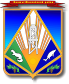 МУНИЦИПАЛЬНОЕ ОБРАЗОВАНИЕХАНТЫ-МАНСИЙСКИЙ РАЙОНХанты-Мансийский автономный округ – ЮграАДМИНИСТРАЦИЯ ХАНТЫ-МАНСИЙСКОГО РАЙОНАП О С Т А Н О В Л Е Н И Еот 17.11.2014          			                                                          № 328г. Ханты-МансийскО внесении изменений в постановление администрации Ханты-Мансийского района от 30 сентября 2013 года № 248«Об утверждении муниципальной программы «Развитие и модернизация жилищно-коммунального комплекса Ханты-Мансийского района на 2014 – 2017 годы»	В соответствии с постановлением администрации Ханты-Мансийского района от 09 августа 2013 года № 199 «О целевых программах Ханты-Мансийского района» и в целях развития жилищно-коммунального комплекса Ханты-Мансийского района:	1. Внести в приложение к постановлению администрации Ханты-Мансийского района от 30 сентября 2013 года № 248 «Об утверждении муниципальной программы «Развитие и модернизация жилищно-коммунального комплекса Ханты-Мансийского района на 2014 –                        2017 годы» (с изменениями на 27 февраля 2014 года № 38,                                           на 02 апреля 2014 года № 63, на 23 мая 2014 года № 129,                                             на 16 июня 2014 года № 148, на 11 июля 2014 года № 175,                                           на 26 сентября 2014 года № 263, на 30 сентября 2014 года № 286,                                  на 22 октября 2014 года № 308) изменения, изложив приложение 2                           к Программе «Основные программные мероприятия» в новой редакции согласно приложению  к настоящему постановлению.	2. Опубликовать настоящее постановление в газете «Наш район»                      и разместить на официальном сайте администрации Ханты-Мансийского района.	3. Контроль за выполнением постановления возложить                            на заместителя главы администрации района, директора департамента строительства, архитектуры и ЖКХ.Глава администрацииХанты-Мансийского района                                                           В.Г.УсмановПриложение к постановлению администрацииХанты-Мансийского районаот 17.11.2014 № 328 «Приложение 2  к ПрограммеОсновные программные мероприятия».№ п/пМероприятия муниципальной программыМуниципальный заказчикИсточники финансирования Финансовые затраты на реализацию (тыс. рублей)Финансовые затраты на реализацию (тыс. рублей)Финансовые затраты на реализацию (тыс. рублей)Финансовые затраты на реализацию (тыс. рублей)Финансовые затраты на реализацию (тыс. рублей)Исполнители муниципальной программы№ п/пМероприятия муниципальной программыМуниципальный заказчикИсточники финансирования всегов том числев том числев том числев том числеИсполнители муниципальной программы№ п/пМероприятия муниципальной программыМуниципальный заказчикИсточники финансирования всего2014 год2015 год2016 год2017 годИсполнители муниципальной программы12345678910Цель: повышение качества условий проживания и коммунального обслуживания населения в Ханты-Мансийском районе, обеспечение доступности для населения района стоимости коммунальных услуг. Цель: повышение качества условий проживания и коммунального обслуживания населения в Ханты-Мансийском районе, обеспечение доступности для населения района стоимости коммунальных услуг. Цель: повышение качества условий проживания и коммунального обслуживания населения в Ханты-Мансийском районе, обеспечение доступности для населения района стоимости коммунальных услуг. Цель: повышение качества условий проживания и коммунального обслуживания населения в Ханты-Мансийском районе, обеспечение доступности для населения района стоимости коммунальных услуг. Цель: повышение качества условий проживания и коммунального обслуживания населения в Ханты-Мансийском районе, обеспечение доступности для населения района стоимости коммунальных услуг. Цель: повышение качества условий проживания и коммунального обслуживания населения в Ханты-Мансийском районе, обеспечение доступности для населения района стоимости коммунальных услуг. Цель: повышение качества условий проживания и коммунального обслуживания населения в Ханты-Мансийском районе, обеспечение доступности для населения района стоимости коммунальных услуг. Цель: повышение качества условий проживания и коммунального обслуживания населения в Ханты-Мансийском районе, обеспечение доступности для населения района стоимости коммунальных услуг. Цель: повышение качества условий проживания и коммунального обслуживания населения в Ханты-Мансийском районе, обеспечение доступности для населения района стоимости коммунальных услуг. Цель: повышение качества условий проживания и коммунального обслуживания населения в Ханты-Мансийском районе, обеспечение доступности для населения района стоимости коммунальных услуг. Подпрограмма 1 «Создание условий для обеспечения коммунальными услугами» Подпрограмма 1 «Создание условий для обеспечения коммунальными услугами» Подпрограмма 1 «Создание условий для обеспечения коммунальными услугами» Подпрограмма 1 «Создание условий для обеспечения коммунальными услугами» Подпрограмма 1 «Создание условий для обеспечения коммунальными услугами» Подпрограмма 1 «Создание условий для обеспечения коммунальными услугами» Подпрограмма 1 «Создание условий для обеспечения коммунальными услугами» Подпрограмма 1 «Создание условий для обеспечения коммунальными услугами» Подпрограмма 1 «Создание условий для обеспечения коммунальными услугами» Подпрограмма 1 «Создание условий для обеспечения коммунальными услугами» Задача 1.1. Приобретение спецтехники для улучшения качества предоставляемых коммунальных услугЗадача 1.1. Приобретение спецтехники для улучшения качества предоставляемых коммунальных услугЗадача 1.1. Приобретение спецтехники для улучшения качества предоставляемых коммунальных услугЗадача 1.1. Приобретение спецтехники для улучшения качества предоставляемых коммунальных услугЗадача 1.1. Приобретение спецтехники для улучшения качества предоставляемых коммунальных услугЗадача 1.1. Приобретение спецтехники для улучшения качества предоставляемых коммунальных услугЗадача 1.1. Приобретение спецтехники для улучшения качества предоставляемых коммунальных услугЗадача 1.1. Приобретение спецтехники для улучшения качества предоставляемых коммунальных услугЗадача 1.1. Приобретение спецтехники для улучшения качества предоставляемых коммунальных услугЗадача 1.1. Приобретение спецтехники для улучшения качества предоставляемых коммунальных услуг1.1.1.Приобретение спецтехники на условиях финансовой аренды (лизинга)департамент строительства, архитектуры 
и ЖКХвсего11 555,011 555,00,00,00,0департамент строительства, архитектуры 
и ЖКХ1.1.1.Приобретение спецтехники на условиях финансовой аренды (лизинга)департамент строительства, архитектуры 
и ЖКХбюджет района – всего11 555,011 555,00,00,00,0департамент строительства, архитектуры 
и ЖКХ1.1.1.Приобретение спецтехники на условиях финансовой аренды (лизинга)департамент строительства, архитектуры 
и ЖКХв том числе:департамент строительства, архитектуры 
и ЖКХ1.1.1.Приобретение спецтехники на условиях финансовой аренды (лизинга)департамент строительства, архитектуры 
и ЖКХсредства бюджета района11 555,011 555,00,00,00,0департамент строительства, архитектуры 
и ЖКХ1.1.2.Приобретение манипулятора для               МП «ЖЭК-3»департамент строительства, архитектуры 
и ЖКХвсего0,00,00,00,00,0департамент строительства, архитектуры 
и ЖКХ1.1.2.Приобретение манипулятора для               МП «ЖЭК-3»департамент строительства, архитектуры 
и ЖКХбюджет района – всего0,00,00,00,00,0департамент строительства, архитектуры 
и ЖКХ1.1.2.Приобретение манипулятора для               МП «ЖЭК-3»департамент строительства, архитектуры 
и ЖКХв том числе:департамент строительства, архитектуры 
и ЖКХ1.1.2.Приобретение манипулятора для               МП «ЖЭК-3»департамент строительства, архитектуры 
и ЖКХсредства бюджета района0,00,00,00,00,0департамент строительства, архитектуры 
и ЖКХ1.1.3.Приобретение ассенизаторской машиныдепартамент строительства, архитектуры 
и ЖКХвсего2 400,02 400,00,00,00,0департамент строительства, архитектуры 
и ЖКХ1.1.3.Приобретение ассенизаторской машиныдепартамент строительства, архитектуры 
и ЖКХбюджет района – всего2 400,02 400,00,00,00,0департамент строительства, архитектуры 
и ЖКХ1.1.3.Приобретение ассенизаторской машиныдепартамент строительства, архитектуры 
и ЖКХв том числе:департамент строительства, архитектуры 
и ЖКХ1.1.3.Приобретение ассенизаторской машиныдепартамент строительства, архитектуры 
и ЖКХсредства бюджета района2 400,02 400,00,00,00,0департамент строительства, архитектуры 
и ЖКХ1.1.4.Приобретение мусоровоза                         (п. Горноправдинск)департамент строительства, архитектуры 
и ЖКХвсего1 950,01 950,00,00,00,0департамент строительства, архитектуры 
и ЖКХ1.1.4.Приобретение мусоровоза                         (п. Горноправдинск)департамент строительства, архитектуры 
и ЖКХбюджет района –  всего1 950,01 950,00,00,00,0департамент строительства, архитектуры 
и ЖКХ1.1.4.Приобретение мусоровоза                         (п. Горноправдинск)департамент строительства, архитектуры 
и ЖКХв том числе:департамент строительства, архитектуры 
и ЖКХ1.1.4.Приобретение мусоровоза                         (п. Горноправдинск)департамент строительства, архитектуры 
и ЖКХсредства бюджета района1 950,01 950,00,00,00,0департамент строительства, архитектуры 
и ЖКХ1.1.5.Приобретение трактора (п. Красноленинский)департамент строительства, архитектуры 
и ЖКХвсего1 692,11 692,10,00,00,0департамент строительства, архитектуры 
и ЖКХ1.1.5.Приобретение трактора (п. Красноленинский)департамент строительства, архитектуры 
и ЖКХбюджет района – всего1 692,11 692,10,00,00,0департамент строительства, архитектуры 
и ЖКХ1.1.5.Приобретение трактора (п. Красноленинский)департамент строительства, архитектуры 
и ЖКХв том числе:департамент строительства, архитектуры 
и ЖКХ1.1.5.Приобретение трактора (п. Красноленинский)департамент строительства, архитектуры 
и ЖКХсредства бюджета района1 692,11 692,10,00,00,0департамент строительства, архитектуры 
и ЖКХ1.1.6.Приобретение дизель-генераторной установки для электроснабжения населенных пунктов Ханты-Мансийского района                                                  департамент имущественных и земельных отношений всего3 400,03 400,00,00,00,0департамент имущественных и земельных отношений 1.1.6.Приобретение дизель-генераторной установки для электроснабжения населенных пунктов Ханты-Мансийского района                                                  департамент имущественных и земельных отношений бюджет района – всего3 400,03 400,00,00,00,0департамент имущественных и земельных отношений 1.1.6.Приобретение дизель-генераторной установки для электроснабжения населенных пунктов Ханты-Мансийского района                                                  департамент имущественных и земельных отношений в том числе:департамент имущественных и земельных отношений 1.1.6.Приобретение дизель-генераторной установки для электроснабжения населенных пунктов Ханты-Мансийского района                                                  департамент имущественных и земельных отношений средства бюджета района3 400,03 400,00,00,00,0департамент имущественных и земельных отношений Итого по задаче 1.1Итого по задаче 1.1Итого по задаче 1.1всего20 997,120 997,10,00,00,0Итого по задаче 1.1Итого по задаче 1.1Итого по задаче 1.1бюджет района – всего20 997,120 997,10,00,00,0Итого по задаче 1.1Итого по задаче 1.1Итого по задаче 1.1в том числе:Итого по задаче 1.1Итого по задаче 1.1Итого по задаче 1.1средства бюджета района20 997,120 997,10,00,00,0Задача 1.2. Повышение качества питьевой водыЗадача 1.2. Повышение качества питьевой водыЗадача 1.2. Повышение качества питьевой водыЗадача 1.2. Повышение качества питьевой водыЗадача 1.2. Повышение качества питьевой водыЗадача 1.2. Повышение качества питьевой водыЗадача 1.2. Повышение качества питьевой водыЗадача 1.2. Повышение качества питьевой водыЗадача 1.2. Повышение качества питьевой водыЗадача 1.2. Повышение качества питьевой воды1.2.1.Разработка проектов зон санитарной охраны              на скважинах                      в населенных пунктах Ханты-Мансийского района, подсчет запасов:департамент строительства, архитектуры 
и ЖКХвсего5 493,05 493,00,00,00,0департамент строительства, архитектуры 
и ЖКХ1.2.1.Разработка проектов зон санитарной охраны              на скважинах                      в населенных пунктах Ханты-Мансийского района, подсчет запасов:департамент строительства, архитектуры 
и ЖКХбюджет района – всего5 493,05 493,00,00,00,0департамент строительства, архитектуры 
и ЖКХ1.2.1.Разработка проектов зон санитарной охраны              на скважинах                      в населенных пунктах Ханты-Мансийского района, подсчет запасов:департамент строительства, архитектуры 
и ЖКХв том числе:департамент строительства, архитектуры 
и ЖКХ1.2.1.Разработка проектов зон санитарной охраны              на скважинах                      в населенных пунктах Ханты-Мансийского района, подсчет запасов:департамент строительства, архитектуры 
и ЖКХсредства бюджета района5 493,05 493,00,00,00,0департамент строительства, архитектуры 
и ЖКХ1.2.1.1.с. Елизарово, с. Троица, д. Белогорье,                       п. Луговской,                      п. Кирпичный,                    п. Сибирский, с. Батово, с. Селиярово, с. Цингалыдепартамент строительства, архитектуры 
и ЖКХвсего4 860,04 860,00,00,00,0департамент строительства, архитектуры 
и ЖКХ1.2.1.1.с. Елизарово, с. Троица, д. Белогорье,                       п. Луговской,                      п. Кирпичный,                    п. Сибирский, с. Батово, с. Селиярово, с. Цингалыдепартамент строительства, архитектуры 
и ЖКХбюджет района – всего4 860,04 860,00,00,00,0департамент строительства, архитектуры 
и ЖКХ1.2.1.1.с. Елизарово, с. Троица, д. Белогорье,                       п. Луговской,                      п. Кирпичный,                    п. Сибирский, с. Батово, с. Селиярово, с. Цингалыдепартамент строительства, архитектуры 
и ЖКХв том числе:департамент строительства, архитектуры 
и ЖКХ1.2.1.1.с. Елизарово, с. Троица, д. Белогорье,                       п. Луговской,                      п. Кирпичный,                    п. Сибирский, с. Батово, с. Селиярово, с. Цингалыдепартамент строительства, архитектуры 
и ЖКХсредства бюджета района4 860,04 860,00,00,00,0департамент строительства, архитектуры 
и ЖКХ1.2.1.2.д. Шапша, д. Яркидепартамент строительства, архитектуры 
и ЖКХвсего633,0633,00,00,00,0департамент строительства, архитектуры 
и ЖКХ1.2.1.2.д. Шапша, д. Яркидепартамент строительства, архитектуры 
и ЖКХбюджет района – всего633,0633,00,00,00,0департамент строительства, архитектуры 
и ЖКХ1.2.1.2.д. Шапша, д. Яркидепартамент строительства, архитектуры 
и ЖКХв том числе:департамент строительства, архитектуры 
и ЖКХ1.2.1.2.д. Шапша, д. Яркидепартамент строительства, архитектуры 
и ЖКХсредства бюджета района633,0633,00,00,00,0департамент строительства, архитектуры 
и ЖКХ1.2.2.Организация зоны санитарной охраны водозабора на основании разработанного проекта п. Кирпичныйдепартамент строительства, архитектуры 
и ЖКХвсего0,00,00,00,00,0департамент строительства, архитектуры 
и ЖКХ1.2.2.Организация зоны санитарной охраны водозабора на основании разработанного проекта п. Кирпичныйдепартамент строительства, архитектуры 
и ЖКХбюджет района – всего0,00,00,00,00,0департамент строительства, архитектуры 
и ЖКХ1.2.2.Организация зоны санитарной охраны водозабора на основании разработанного проекта п. Кирпичныйдепартамент строительства, архитектуры 
и ЖКХв том числе:департамент строительства, архитектуры 
и ЖКХ1.2.2.Организация зоны санитарной охраны водозабора на основании разработанного проекта п. Кирпичныйдепартамент строительства, архитектуры 
и ЖКХсредства бюджета района0,00,00,00,00,0департамент строительства, архитектуры 
и ЖКХ1.2.3.Организация зоны санитарной охраны водозабора на основании разработанного проекта д. Белогорьедепартамент строительства, архитектуры 
и ЖКХвсего0,00,00,00,00,0департамент строительства, архитектуры 
и ЖКХ1.2.3.Организация зоны санитарной охраны водозабора на основании разработанного проекта д. Белогорьедепартамент строительства, архитектуры 
и ЖКХбюджет района – всего0,00,00,00,00,0департамент строительства, архитектуры 
и ЖКХ1.2.3.Организация зоны санитарной охраны водозабора на основании разработанного проекта д. Белогорьедепартамент строительства, архитектуры 
и ЖКХв том числе:департамент строительства, архитектуры 
и ЖКХ1.2.3.Организация зоны санитарной охраны водозабора на основании разработанного проекта д. Белогорьедепартамент строительства, архитектуры 
и ЖКХсредства бюджета района0,00,00,00,00,0департамент строительства, архитектуры 
и ЖКХ1.2.4.Организация зоны санитарной охраны водозабора на основании разработанного проекта с. Троицадепартамент строительства, архитектуры 
и ЖКХвсего0,00,00,00,00,0департамент строительства, архитектуры 
и ЖКХ1.2.4.Организация зоны санитарной охраны водозабора на основании разработанного проекта с. Троицадепартамент строительства, архитектуры 
и ЖКХбюджет района – всего0,00,00,00,00,0департамент строительства, архитектуры 
и ЖКХ1.2.4.Организация зоны санитарной охраны водозабора на основании разработанного проекта с. Троицадепартамент строительства, архитектуры 
и ЖКХв том числе:департамент строительства, архитектуры 
и ЖКХ1.2.4.Организация зоны санитарной охраны водозабора на основании разработанного проекта с. Троицадепартамент строительства, архитектуры 
и ЖКХсредства бюджета района0,00,00,00,00,0департамент строительства, архитектуры 
и ЖКХ1.2.5.Устройство ЗСО (устройство ограждения, твердое покрытие дорожек, вынос ЛЭП)      с. Елизароводепартамент строительства, архитектуры 
и ЖКХвсего0,00,00,00,00,0департамент строительства, архитектуры 
и ЖКХ1.2.5.Устройство ЗСО (устройство ограждения, твердое покрытие дорожек, вынос ЛЭП)      с. Елизароводепартамент строительства, архитектуры 
и ЖКХбюджет района – всего0,00,00,00,00,0департамент строительства, архитектуры 
и ЖКХ1.2.5.Устройство ЗСО (устройство ограждения, твердое покрытие дорожек, вынос ЛЭП)      с. Елизароводепартамент строительства, архитектуры 
и ЖКХв том числе:департамент строительства, архитектуры 
и ЖКХ1.2.5.Устройство ЗСО (устройство ограждения, твердое покрытие дорожек, вынос ЛЭП)      с. Елизароводепартамент строительства, архитектуры 
и ЖКХсредства бюджета района0,00,00,00,00,0департамент строительства, архитектуры 
и ЖКХ1.2.6.Строительство объекта «Водозабор                         с водоочистными сооружениями и сетями водопровода                         в п. Горноправдинск Ханты-Мансийского района»:департамент строительства, архитектуры 
и ЖКХвсего202 737,524 737,570 771,7107 228,30,0МКУ «Управление капитального строительства 
и ремонта»1.2.6.Строительство объекта «Водозабор                         с водоочистными сооружениями и сетями водопровода                         в п. Горноправдинск Ханты-Мансийского района»:департамент строительства, архитектуры 
и ЖКХпривлеченные средства178 000,00,070 771,7107 228,30,0МКУ «Управление капитального строительства 
и ремонта»1.2.6.Строительство объекта «Водозабор                         с водоочистными сооружениями и сетями водопровода                         в п. Горноправдинск Ханты-Мансийского района»:департамент строительства, архитектуры 
и ЖКХбюджет района – всего24 737,524 737,50,00,00,0МКУ «Управление капитального строительства 
и ремонта»1.2.6.Строительство объекта «Водозабор                         с водоочистными сооружениями и сетями водопровода                         в п. Горноправдинск Ханты-Мансийского района»:департамент строительства, архитектуры 
и ЖКХв том числе:МКУ «Управление капитального строительства 
и ремонта»1.2.6.Строительство объекта «Водозабор                         с водоочистными сооружениями и сетями водопровода                         в п. Горноправдинск Ханты-Мансийского района»:департамент строительства, архитектуры 
и ЖКХсредства бюджета района24 737,524 737,50,00,00,0МКУ «Управление капитального строительства 
и ремонта»1.2.6.1.«Водозабор                          с водоочистными сооружениями и сетями водопровода                         в п. Горноправдинск Ханты-Мансийского района»департамент строительства, архитектуры 
и ЖКХвсего187 183,39 183,370 771,7107 228,30,0МКУ «Управление капитального строительства 
и ремонта»1.2.6.1.«Водозабор                          с водоочистными сооружениями и сетями водопровода                         в п. Горноправдинск Ханты-Мансийского района»департамент строительства, архитектуры 
и ЖКХпривлеченные средства178 000,00,070 771,7107 228,30,0МКУ «Управление капитального строительства 
и ремонта»1.2.6.1.«Водозабор                          с водоочистными сооружениями и сетями водопровода                         в п. Горноправдинск Ханты-Мансийского района»департамент строительства, архитектуры 
и ЖКХбюджет района – всего9 183,39 183,30,00,00,0МКУ «Управление капитального строительства 
и ремонта»1.2.6.1.«Водозабор                          с водоочистными сооружениями и сетями водопровода                         в п. Горноправдинск Ханты-Мансийского района»департамент строительства, архитектуры 
и ЖКХв том числе:МКУ «Управление капитального строительства 
и ремонта»1.2.6.1.«Водозабор                          с водоочистными сооружениями и сетями водопровода                         в п. Горноправдинск Ханты-Мансийского района»департамент строительства, архитектуры 
и ЖКХсредства бюджета района9 183,39 183,30,00,00,0МКУ «Управление капитального строительства 
и ремонта»1.2.6.2.«Строительство водозабора                            в п. Горноправдинск 
Ханты-Мансийского района» (ПИР)департамент строительства, архитектуры 
и ЖКХвсего15 554,215 554,20,00,00,0МКУ «Управление капитального строительства 
и ремонта»1.2.6.2.«Строительство водозабора                            в п. Горноправдинск 
Ханты-Мансийского района» (ПИР)департамент строительства, архитектуры 
и ЖКХбюджет района – всего15 554,215 554,20,00,00,0МКУ «Управление капитального строительства 
и ремонта»1.2.6.2.«Строительство водозабора                            в п. Горноправдинск 
Ханты-Мансийского района» (ПИР)департамент строительства, архитектуры 
и ЖКХв том числе:МКУ «Управление капитального строительства 
и ремонта»1.2.6.2.«Строительство водозабора                            в п. Горноправдинск 
Ханты-Мансийского района» (ПИР)департамент строительства, архитектуры 
и ЖКХсредства бюджета района15 554,215 554,20,00,00,0МКУ «Управление капитального строительства 
и ремонта»1.2.7.«Строительство водозабора ВОС                  д. Согом» (ПИР, СМР)департамент строительства, архитектуры 
и ЖКХвсего0,00,00,00,00,0МКУ «Управление капитального строительства 
и ремонта»1.2.7.«Строительство водозабора ВОС                  д. Согом» (ПИР, СМР)департамент строительства, архитектуры 
и ЖКХбюджет района – всего0,00,00,00,00,0МКУ «Управление капитального строительства 
и ремонта»1.2.7.«Строительство водозабора ВОС                  д. Согом» (ПИР, СМР)департамент строительства, архитектуры 
и ЖКХв том числе:МКУ «Управление капитального строительства 
и ремонта»1.2.7.«Строительство водозабора ВОС                  д. Согом» (ПИР, СМР)департамент строительства, архитектуры 
и ЖКХсредства бюджета района0,00,00,00,00,0МКУ «Управление капитального строительства 
и ремонта»1.2.8.Строительство нового водозабора (ПИР, СМР) д. Ягурьяхдепартамент строительства, архитектуры 
и ЖКХвсего0,00,00,00,00,0МКУ «Управление капитального строительства 
и ремонта»1.2.8.Строительство нового водозабора (ПИР, СМР) д. Ягурьяхдепартамент строительства, архитектуры 
и ЖКХбюджет района – всего0,00,00,00,00,0МКУ «Управление капитального строительства 
и ремонта»1.2.8.Строительство нового водозабора (ПИР, СМР) д. Ягурьяхдепартамент строительства, архитектуры 
и ЖКХв том числе:МКУ «Управление капитального строительства 
и ремонта»1.2.8.Строительство нового водозабора (ПИР, СМР) д. Ягурьяхдепартамент строительства, архитектуры 
и ЖКХсредства бюджета района0,00,00,00,00,0МКУ «Управление капитального строительства 
и ремонта»1.2.9.Капитальный ремонт ВОС (с. Елизарово,           п. Красноленинский):департамент строительства, архитектуры 
и ЖКХвсего13 676,413 676,40,00,00,0МКУ «Управление капитального строительства 
и ремонта»1.2.9.Капитальный ремонт ВОС (с. Елизарово,           п. Красноленинский):департамент строительства, архитектуры 
и ЖКХбюджет района – всего13 676,413 676,40,00,00,0МКУ «Управление капитального строительства 
и ремонта»1.2.9.Капитальный ремонт ВОС (с. Елизарово,           п. Красноленинский):департамент строительства, архитектуры 
и ЖКХв том числе:МКУ «Управление капитального строительства 
и ремонта»1.2.9.Капитальный ремонт ВОС (с. Елизарово,           п. Красноленинский):департамент строительства, архитектуры 
и ЖКХсредства бюджета района13 676,413 676,40,00,00,0МКУ «Управление капитального строительства 
и ремонта»1.2.9.1.Капитальный ремонт ВОС в с. Елизароводепартамент строительства, архитектуры 
и ЖКХвсего5 108,45 108,40,00,00,0МКУ «Управление капитального строительства 
и ремонта»1.2.9.1.Капитальный ремонт ВОС в с. Елизароводепартамент строительства, архитектуры 
и ЖКХбюджет района – всего5 108,45 108,40,00,00,0МКУ «Управление капитального строительства 
и ремонта»1.2.9.1.Капитальный ремонт ВОС в с. Елизароводепартамент строительства, архитектуры 
и ЖКХв том числе:МКУ «Управление капитального строительства 
и ремонта»1.2.9.1.Капитальный ремонт ВОС в с. Елизароводепартамент строительства, архитектуры 
и ЖКХсредства бюджета района5 108,45 108,40,00,00,0МКУ «Управление капитального строительства 
и ремонта»1.2.9.2.Капитальный ремонт ВОС                                       в п. Красноленинскийдепартамент строительства, архитектуры 
и ЖКХвсего8 568,08 568,00,00,00,0МКУ «Управление капитального строительства 
и ремонта»1.2.9.2.Капитальный ремонт ВОС                                       в п. Красноленинскийдепартамент строительства, архитектуры 
и ЖКХбюджет района – всего8 568,08 568,00,00,00,0МКУ «Управление капитального строительства 
и ремонта»1.2.9.2.Капитальный ремонт ВОС                                       в п. Красноленинскийдепартамент строительства, архитектуры 
и ЖКХв том числе:МКУ «Управление капитального строительства 
и ремонта»1.2.9.2.Капитальный ремонт ВОС                                       в п. Красноленинскийдепартамент строительства, архитектуры 
и ЖКХсредства бюджета района8 568,08 568,00,00,00,0МКУ «Управление капитального строительства 
и ремонта»1.2.10.Строительство водозабора (п. Пырьях,     п. Сибирский,                      с. Нялинское), (ПИР, СМР)департамент строительства, архитектуры 
и ЖКХвсего0,00,00,00,00,0МКУ «Управление капитального строительства 
и ремонта»1.2.10.Строительство водозабора (п. Пырьях,     п. Сибирский,                      с. Нялинское), (ПИР, СМР)департамент строительства, архитектуры 
и ЖКХбюджет района – всего0,00,00,00,00,0МКУ «Управление капитального строительства 
и ремонта»1.2.10.Строительство водозабора (п. Пырьях,     п. Сибирский,                      с. Нялинское), (ПИР, СМР)департамент строительства, архитектуры 
и ЖКХв том числе:МКУ «Управление капитального строительства 
и ремонта»1.2.10.Строительство водозабора (п. Пырьях,     п. Сибирский,                      с. Нялинское), (ПИР, СМР)департамент строительства, архитектуры 
и ЖКХсредства бюджета района0,00,00,00,00,0МКУ «Управление капитального строительства 
и ремонта»1.2.11.Нераспределенные субсидии на реализацию подпрограммы департамент строительства, архитектуры 
и ЖКХвсего0,00,00,00,00,0МКУ «Управление капитального строительства 
и ремонта»1.2.11.Нераспределенные субсидии на реализацию подпрограммы департамент строительства, архитектуры 
и ЖКХбюджет автономного округа0,00,00,00,00,0МКУ «Управление капитального строительства 
и ремонта»1.2.12.Капитальный ремонт ВОС с. Нялинскоедепартамент строительства, архитектуры 
и ЖКХвсего2 982,02 982,00,00,00,0МКУ «Управление капитального строительства 
и ремонта»1.2.12.Капитальный ремонт ВОС с. Нялинскоедепартамент строительства, архитектуры 
и ЖКХбюджет района – всего2 982,02 982,00,00,00,0МКУ «Управление капитального строительства 
и ремонта»1.2.12.Капитальный ремонт ВОС с. Нялинскоедепартамент строительства, архитектуры 
и ЖКХв том числе:МКУ «Управление капитального строительства 
и ремонта»1.2.12.Капитальный ремонт ВОС с. Нялинскоедепартамент строительства, архитектуры 
и ЖКХсредства бюджета района2 982,02 982,00,00,00,0МКУ «Управление капитального строительства 
и ремонта»1.2.13.Капитальный ремонт ВОС с. Батоводепартамент строительства, архитектуры 
и ЖКХвсего1 200,01 200,00,00,00,0МКУ «Управление капитального строительства 
и ремонта»1.2.13.Капитальный ремонт ВОС с. Батоводепартамент строительства, архитектуры 
и ЖКХбюджет района – всего1 200,01 200,00,00,00,0МКУ «Управление капитального строительства 
и ремонта»1.2.13.Капитальный ремонт ВОС с. Батоводепартамент строительства, архитектуры 
и ЖКХв том числе:МКУ «Управление капитального строительства 
и ремонта»1.2.13.Капитальный ремонт ВОС с. Батоводепартамент строительства, архитектуры 
и ЖКХсредства бюджета района1 200,01 200,00,00,00,0МКУ «Управление капитального строительства 
и ремонта»1.2.14.Капитальный ремонт ВОС д. Белогорьедепартамент строительства, архитектуры 
и ЖКХвсего1 749,71 749,70,00,00,0МКУ «Управление капитального строительства 
и ремонта»1.2.14.Капитальный ремонт ВОС д. Белогорьедепартамент строительства, архитектуры 
и ЖКХбюджет района – всего1 749,71 749,70,00,00,0МКУ «Управление капитального строительства 
и ремонта»1.2.14.Капитальный ремонт ВОС д. Белогорьедепартамент строительства, архитектуры 
и ЖКХв том числе:МКУ «Управление капитального строительства 
и ремонта»1.2.14.Капитальный ремонт ВОС д. Белогорьедепартамент строительства, архитектуры 
и ЖКХсредства бюджета района1 749,71 749,70,00,00,0МКУ «Управление капитального строительства 
и ремонта»1.2.15.Капитальный ремонт ВОС с. Кышикдепартамент строительства, архитектуры 
и ЖКХвсего2 637,02 637,00,00,00,0МКУ «Управление капитального строительства 
и ремонта»1.2.15.Капитальный ремонт ВОС с. Кышикдепартамент строительства, архитектуры 
и ЖКХбюджет района – всего2 637,02 637,00,00,00,0МКУ «Управление капитального строительства 
и ремонта»1.2.15.Капитальный ремонт ВОС с. Кышикдепартамент строительства, архитектуры 
и ЖКХв том числе:МКУ «Управление капитального строительства 
и ремонта»1.2.15.Капитальный ремонт ВОС с. Кышикдепартамент строительства, архитектуры 
и ЖКХсредства бюджета района2 637,02 637,00,00,00,0МКУ «Управление капитального строительства 
и ремонта»1.2.16.Капитальный ремонт ВОС с. Тюлидепартамент строительства, архитектуры 
и ЖКХвсего1 198,01 198,00,00,00,0МКУ «Управление капитального строительства 
и ремонта»1.2.16.Капитальный ремонт ВОС с. Тюлидепартамент строительства, архитектуры 
и ЖКХбюджет района – всего1 198,01 198,00,00,00,0МКУ «Управление капитального строительства 
и ремонта»1.2.16.Капитальный ремонт ВОС с. Тюлидепартамент строительства, архитектуры 
и ЖКХв том числе:МКУ «Управление капитального строительства 
и ремонта»1.2.16.Капитальный ремонт ВОС с. Тюлидепартамент строительства, архитектуры 
и ЖКХсредства бюджета района1 198,01 198,00,00,00,0МКУ «Управление капитального строительства 
и ремонта»1.2.17.Капитальный ремонт ВОС с. Цингалыдепартамент строительства, архитектуры 
и ЖКХвсего2 219,42 219,40,00,00,0МКУ «Управление капитального строительства 
и ремонта»1.2.17.Капитальный ремонт ВОС с. Цингалыдепартамент строительства, архитектуры 
и ЖКХбюджет района – всего2 219,42 219,40,00,00,0МКУ «Управление капитального строительства 
и ремонта»1.2.17.Капитальный ремонт ВОС с. Цингалыдепартамент строительства, архитектуры 
и ЖКХв том числе:МКУ «Управление капитального строительства 
и ремонта»1.2.17.Капитальный ремонт ВОС с. Цингалыдепартамент строительства, архитектуры 
и ЖКХсредства бюджета района2 219,42 219,40,00,00,0МКУ «Управление капитального строительства 
и ремонта»1.2.18.Капитальный ремонт ВОС п. Сибирскийдепартамент строительства, архитектуры 
и ЖКХвсего6 772,76 772,70,00,00,0МКУ «Управление капитального строительства 
и ремонта»1.2.18.Капитальный ремонт ВОС п. Сибирскийдепартамент строительства, архитектуры 
и ЖКХбюджет района – всего6 772,76 772,70,00,00,0МКУ «Управление капитального строительства 
и ремонта»1.2.18.Капитальный ремонт ВОС п. Сибирскийдепартамент строительства, архитектуры 
и ЖКХв том числе:МКУ «Управление капитального строительства 
и ремонта»1.2.18.Капитальный ремонт ВОС п. Сибирскийдепартамент строительства, архитектуры 
и ЖКХсредства бюджета района6 772,76 772,70,00,00,0МКУ «Управление капитального строительства 
и ремонта»1.2.19.Капитальный ремонт ВОС с. Селияроводепартамент строительства, архитектуры 
и ЖКХвсего2 985,02 985,00,00,00,0МКУ «Управление капитального строительства 
и ремонта»1.2.19.Капитальный ремонт ВОС с. Селияроводепартамент строительства, архитектуры 
и ЖКХбюджет района – всего2 985,02 985,00,00,00,0МКУ «Управление капитального строительства 
и ремонта»1.2.19.Капитальный ремонт ВОС с. Селияроводепартамент строительства, архитектуры 
и ЖКХв том числе:МКУ «Управление капитального строительства 
и ремонта»1.2.19.Капитальный ремонт ВОС с. Селияроводепартамент строительства, архитектуры 
и ЖКХсредства бюджета района2 985,02 985,00,00,00,0МКУ «Управление капитального строительства 
и ремонта»1.2.20.Капитальный ремонт ВОС п. Пырьяхдепартамент строительства, архитектуры 
и ЖКХвсего1 749,61 749,60,00,00,0МКУ «Управление капитального строительства 
и ремонта»1.2.20.Капитальный ремонт ВОС п. Пырьяхдепартамент строительства, архитектуры 
и ЖКХбюджет района – всего1 749,61 749,60,00,00,0МКУ «Управление капитального строительства 
и ремонта»1.2.20.Капитальный ремонт ВОС п. Пырьяхдепартамент строительства, архитектуры 
и ЖКХв том числе:МКУ «Управление капитального строительства 
и ремонта»1.2.20.Капитальный ремонт ВОС п. Пырьяхдепартамент строительства, архитектуры 
и ЖКХсредства бюджета района1 749,61 749,60,00,00,0МКУ «Управление капитального строительства 
и ремонта»1.2.21.Капитальный ремонт ВОС с. Зенководепартамент строительства, архитектуры 
и ЖКХвсего500,0500,00,00,00,0МКУ «Управление капитального строительства 
и ремонта»1.2.21.Капитальный ремонт ВОС с. Зенководепартамент строительства, архитектуры 
и ЖКХбюджет района – всего500,0500,00,00,00,0МКУ «Управление капитального строительства 
и ремонта»1.2.21.Капитальный ремонт ВОС с. Зенководепартамент строительства, архитектуры 
и ЖКХв том числе:МКУ «Управление капитального строительства 
и ремонта»1.2.21.Капитальный ремонт ВОС с. Зенководепартамент строительства, архитектуры 
и ЖКХсредства бюджета района500,0500,00,00,00,0МКУ «Управление капитального строительства 
и ремонта»1.2.22.Кадастровые работы, межевание земельного участка под строительство водозаборов п. Пырьях,      с. Нялинское,                      п. Сибирскийдепартамент строительства, архитектуры 
и ЖКХвсего34,534,50,00,00,0МКУ «Управление капитального строительства 
и ремонта»1.2.22.Кадастровые работы, межевание земельного участка под строительство водозаборов п. Пырьях,      с. Нялинское,                      п. Сибирскийдепартамент строительства, архитектуры 
и ЖКХбюджет района – всего34,534,50,00,00,0МКУ «Управление капитального строительства 
и ремонта»1.2.22.Кадастровые работы, межевание земельного участка под строительство водозаборов п. Пырьях,      с. Нялинское,                      п. Сибирскийдепартамент строительства, архитектуры 
и ЖКХв том числе:МКУ «Управление капитального строительства 
и ремонта»1.2.22.Кадастровые работы, межевание земельного участка под строительство водозаборов п. Пырьях,      с. Нялинское,                      п. Сибирскийдепартамент строительства, архитектуры 
и ЖКХсредства бюджета района34,534,50,00,00,0МКУ «Управление капитального строительства 
и ремонта»1.2.23.«Строительство водозабора (скважины)      в д. Согом» (ПИР)департамент строительства, архитектуры 
и ЖКХвсего2 863,52 863,50,00,00,0МКУ «Управление капитального строительства 
и ремонта»1.2.23.«Строительство водозабора (скважины)      в д. Согом» (ПИР)департамент строительства, архитектуры 
и ЖКХбюджет района – всего2 863,52 863,50,00,00,0МКУ «Управление капитального строительства 
и ремонта»1.2.23.«Строительство водозабора (скважины)      в д. Согом» (ПИР)департамент строительства, архитектуры 
и ЖКХв том числе:МКУ «Управление капитального строительства 
и ремонта»1.2.23.«Строительство водозабора (скважины)      в д. Согом» (ПИР)департамент строительства, архитектуры 
и ЖКХсредства бюджета района2 863,52 863,50,00,00,0МКУ «Управление капитального строительства 
и ремонта»1.2.24.Приобретение и монтаж оборудования для очистки воды ВОС            д. Чембакчинадепартамент строительства, архитектуры 
и ЖКХвсего150,0150,00,00,00,0МКУ «Управление капитального строительства 
и ремонта»1.2.24.Приобретение и монтаж оборудования для очистки воды ВОС            д. Чембакчинадепартамент строительства, архитектуры 
и ЖКХбюджет района – всего150,0150,00,00,00,0МКУ «Управление капитального строительства 
и ремонта»1.2.24.Приобретение и монтаж оборудования для очистки воды ВОС            д. Чембакчинадепартамент строительства, архитектуры 
и ЖКХв том числе:МКУ «Управление капитального строительства 
и ремонта»1.2.24.Приобретение и монтаж оборудования для очистки воды ВОС            д. Чембакчинадепартамент строительства, архитектуры 
и ЖКХсредства бюджета района150,0150,00,00,00,0МКУ «Управление капитального строительства 
и ремонта»1.2.25.Капитальный ремонт ВОС в с. Реполоводепартамент строительства, архитектуры 
и ЖКХвсего1 200,01 200,00,00,00,0МКУ «Управление капитального строительства 
и ремонта»1.2.25.Капитальный ремонт ВОС в с. Реполоводепартамент строительства, архитектуры 
и ЖКХбюджет района – всего1 200,01 200,00,00,00,0МКУ «Управление капитального строительства 
и ремонта»1.2.25.Капитальный ремонт ВОС в с. Реполоводепартамент строительства, архитектуры 
и ЖКХв том числе:МКУ «Управление капитального строительства 
и ремонта»1.2.25.Капитальный ремонт ВОС в с. Реполоводепартамент строительства, архитектуры 
и ЖКХсредства бюджета района1 200,01 200,00,00,00,0МКУ «Управление капитального строительства 
и ремонта»1.2.26.Установка водозаборной колонки в д. Ягурьяхдепартамент строительства, архитектуры 
и ЖКХвсего100,0100,00,00,00,0МКУ «Управление капитального строительства 
и ремонта»1.2.26.Установка водозаборной колонки в д. Ягурьяхдепартамент строительства, архитектуры 
и ЖКХбюджет района – всего100,0100,00,00,00,0МКУ «Управление капитального строительства 
и ремонта»1.2.26.Установка водозаборной колонки в д. Ягурьяхдепартамент строительства, архитектуры 
и ЖКХв том числе:МКУ «Управление капитального строительства 
и ремонта»1.2.26.Установка водозаборной колонки в д. Ягурьяхдепартамент строительства, архитектуры 
и ЖКХсредства бюджета района100,0100,00,00,00,0МКУ «Управление капитального строительства 
и ремонта»Итого по задаче 1.2Итого по задаче 1.2Итого по задаче 1.2всего250 248,372 248,370 771,7107 228,30,0Итого по задаче 1.2Итого по задаче 1.2Итого по задаче 1.2привлеченные средства178 000,00,070 771,7107 228,30,0Итого по задаче 1.2Итого по задаче 1.2Итого по задаче 1.2бюджет автономного округа0,00,00,00,00,0Итого по задаче 1.2Итого по задаче 1.2Итого по задаче 1.2бюджет района – всего72 248,372 248,30,00,00,0Итого по задаче 1.2Итого по задаче 1.2Итого по задаче 1.2в том числе:Итого по задаче 1.2Итого по задаче 1.2Итого по задаче 1.2средства бюджета района72 248,372 248,30,00,00,0Задача 1.3. Обеспечение коммунальной инфраструктурой территорий, предназначенных для жилищного строительстваЗадача 1.3. Обеспечение коммунальной инфраструктурой территорий, предназначенных для жилищного строительстваЗадача 1.3. Обеспечение коммунальной инфраструктурой территорий, предназначенных для жилищного строительстваЗадача 1.3. Обеспечение коммунальной инфраструктурой территорий, предназначенных для жилищного строительстваЗадача 1.3. Обеспечение коммунальной инфраструктурой территорий, предназначенных для жилищного строительстваЗадача 1.3. Обеспечение коммунальной инфраструктурой территорий, предназначенных для жилищного строительстваЗадача 1.3. Обеспечение коммунальной инфраструктурой территорий, предназначенных для жилищного строительстваЗадача 1.3. Обеспечение коммунальной инфраструктурой территорий, предназначенных для жилищного строительстваЗадача 1.3. Обеспечение коммунальной инфраструктурой территорий, предназначенных для жилищного строительстваЗадача 1.3. Обеспечение коммунальной инфраструктурой территорий, предназначенных для жилищного строительства1.3.1.Строительство объектов:департамент строительства, архитектуры 
и ЖКХвсего55 112,920 628,510 379,012 404,111 701,3МКУ «Управление капитального строительства 
и ремонта»1.3.1.Строительство объектов:департамент строительства, архитектуры 
и ЖКХбюджет автономного округа30 481,02 398,09 361,09 361,09 361,0МКУ «Управление капитального строительства 
и ремонта»1.3.1.Строительство объектов:департамент строительства, архитектуры 
и ЖКХбюджет района – всего24 631,918 230,51 018,03 043,12 340,3МКУ «Управление капитального строительства 
и ремонта»1.3.1.Строительство объектов:департамент строительства, архитектуры 
и ЖКХв том числе:МКУ «Управление капитального строительства 
и ремонта»1.3.1.Строительство объектов:департамент строительства, архитектуры 
и ЖКХсредства бюджета района18 035,518 035,50,00,00,0МКУ «Управление капитального строительства 
и ремонта»1.3.1.Строительство объектов:департамент строительства, архитектуры 
и ЖКХсредства бюджета района на софинансирование расходов за счет средств бюджета автономного округа6 596,4195,01 018,03 043,12 340,3МКУ «Управление капитального строительства 
и ремонта»1.3.1.1.Инженерные сети (сети водоснабжения)                с. Цингалы Ханты-Мансийского района          (I этап)департамент строительства, архитектуры 
и ЖКХвсего17 221,06 343,210 175,0702,80,0МКУ «Управление капитального строительства 
и ремонта»1.3.1.1.Инженерные сети (сети водоснабжения)                с. Цингалы Ханты-Мансийского района          (I этап)департамент строительства, архитектуры 
и ЖКХбюджет автономного округа9 361,00,09 361,00,00,0МКУ «Управление капитального строительства 
и ремонта»1.3.1.1.Инженерные сети (сети водоснабжения)                с. Цингалы Ханты-Мансийского района          (I этап)департамент строительства, архитектуры 
и ЖКХбюджет района – всего7 860,06 343,2814,0702,80,0МКУ «Управление капитального строительства 
и ремонта»1.3.1.1.Инженерные сети (сети водоснабжения)                с. Цингалы Ханты-Мансийского района          (I этап)департамент строительства, архитектуры 
и ЖКХв том числе:МКУ «Управление капитального строительства 
и ремонта»1.3.1.1.Инженерные сети (сети водоснабжения)                с. Цингалы Ханты-Мансийского района          (I этап)департамент строительства, архитектуры 
и ЖКХсредства бюджета района6 343,26 343,20,00,00,0МКУ «Управление капитального строительства 
и ремонта»1.3.1.1.Инженерные сети (сети водоснабжения)                с. Цингалы Ханты-Мансийского района          (I этап)департамент строительства, архитектуры 
и ЖКХсредства бюджета района на софинансирование расходов за счет средств бюджета автономного округа1 516,80,0814,0702,80,0МКУ «Управление капитального строительства 
и ремонта»1.3.1.2.Инженерные сети для микрорайона индивидуальной застройки д. Шапша Ханты-Мансийского района. 1, 2 очереди.                  1 очередь. (ПИР, СМР),      в том числе:департамент строительства, архитектуры 
и ЖКХвсего24 856,61 250,0204,011 701,311 701,3МКУ «Управление капитального строительства 
и ремонта»1.3.1.2.Инженерные сети для микрорайона индивидуальной застройки д. Шапша Ханты-Мансийского района. 1, 2 очереди.                  1 очередь. (ПИР, СМР),      в том числе:департамент строительства, архитектуры 
и ЖКХбюджет автономного округа18 722,00,00,09 361,09 361,0МКУ «Управление капитального строительства 
и ремонта»1.3.1.2.Инженерные сети для микрорайона индивидуальной застройки д. Шапша Ханты-Мансийского района. 1, 2 очереди.                  1 очередь. (ПИР, СМР),      в том числе:департамент строительства, архитектуры 
и ЖКХбюджет района – всего6 134,61 250,0204,02 340,32 340,3МКУ «Управление капитального строительства 
и ремонта»1.3.1.2.Инженерные сети для микрорайона индивидуальной застройки д. Шапша Ханты-Мансийского района. 1, 2 очереди.                  1 очередь. (ПИР, СМР),      в том числе:департамент строительства, архитектуры 
и ЖКХв том числе:МКУ «Управление капитального строительства 
и ремонта»1.3.1.2.Инженерные сети для микрорайона индивидуальной застройки д. Шапша Ханты-Мансийского района. 1, 2 очереди.                  1 очередь. (ПИР, СМР),      в том числе:департамент строительства, архитектуры 
и ЖКХсредства бюджета района1 250,01 250,00,00,00,0МКУ «Управление капитального строительства 
и ремонта»1.3.1.2.Инженерные сети для микрорайона индивидуальной застройки д. Шапша Ханты-Мансийского района. 1, 2 очереди.                  1 очередь. (ПИР, СМР),      в том числе:департамент строительства, архитектуры 
и ЖКХсредства бюджета района на софинансирование расходов за счет средств бюджета автономного округа4 884,60,0204,02 340,32 340,3МКУ «Управление капитального строительства 
и ремонта»1.3.1.2.1.Инженерные сети для микрорайона индивидуальной застройки д. Шапша Ханты-Мансийского района. 1, 2 очереди.            1 очередь. (СМР)департамент строительства, архитектуры 
и ЖКХвсего23 606,60,0204,011 701,311 701,3МКУ «Управление капитального строительства 
и ремонта»1.3.1.2.1.Инженерные сети для микрорайона индивидуальной застройки д. Шапша Ханты-Мансийского района. 1, 2 очереди.            1 очередь. (СМР)департамент строительства, архитектуры 
и ЖКХбюджет автономного округа18 722,00,00,09 361,09 361,0МКУ «Управление капитального строительства 
и ремонта»1.3.1.2.1.Инженерные сети для микрорайона индивидуальной застройки д. Шапша Ханты-Мансийского района. 1, 2 очереди.            1 очередь. (СМР)департамент строительства, архитектуры 
и ЖКХбюджет района – всего4 884,60,0204,02 340,32 340,3МКУ «Управление капитального строительства 
и ремонта»1.3.1.2.1.Инженерные сети для микрорайона индивидуальной застройки д. Шапша Ханты-Мансийского района. 1, 2 очереди.            1 очередь. (СМР)департамент строительства, архитектуры 
и ЖКХв том числе:МКУ «Управление капитального строительства 
и ремонта»1.3.1.2.1.Инженерные сети для микрорайона индивидуальной застройки д. Шапша Ханты-Мансийского района. 1, 2 очереди.            1 очередь. (СМР)департамент строительства, архитектуры 
и ЖКХсредства бюджета района0,00,00,00,00,0МКУ «Управление капитального строительства 
и ремонта»1.3.1.2.1.Инженерные сети для микрорайона индивидуальной застройки д. Шапша Ханты-Мансийского района. 1, 2 очереди.            1 очередь. (СМР)департамент строительства, архитектуры 
и ЖКХсредства бюджета района на софинансирование расходов за счет средств бюджета автономного округа4 884,60,0204,02 340,32 340,3МКУ «Управление капитального строительства 
и ремонта»1.3.1.3.Сети водоснабжения           п. Выкатной Ханты-Мансийского района.          (I, II этап)департамент строительства, архитектуры 
и ЖКХвсего10 441,910 441,90,00,00,0МКУ «Управление капитального строительства 
и ремонта»1.3.1.3.Сети водоснабжения           п. Выкатной Ханты-Мансийского района.          (I, II этап)департамент строительства, архитектуры 
и ЖКХбюджет района – всего10 441,910 441,90,00,00,0МКУ «Управление капитального строительства 
и ремонта»1.3.1.3.Сети водоснабжения           п. Выкатной Ханты-Мансийского района.          (I, II этап)департамент строительства, архитектуры 
и ЖКХв том числе:МКУ «Управление капитального строительства 
и ремонта»1.3.1.3.Сети водоснабжения           п. Выкатной Ханты-Мансийского района.          (I, II этап)департамент строительства, архитектуры 
и ЖКХсредства бюджета района10 441,910 441,90,00,00,0МКУ «Управление капитального строительства 
и ремонта»1.3.1.4.Инженерные сети микрорайона Кедровый (1, 2 очереди)                     п. Горноправдинск Ханты-Мансийского района. Наружное газоснабжение.                    2 очередь. II этап.департамент строительства, архитектуры 
и ЖКХвсего2 593,42 593,40,00,00,0МКУ «Управление капитального строительства 
и ремонта»1.3.1.4.Инженерные сети микрорайона Кедровый (1, 2 очереди)                     п. Горноправдинск Ханты-Мансийского района. Наружное газоснабжение.                    2 очередь. II этап.департамент строительства, архитектуры 
и ЖКХбюджет автономного округа2 398,02 398,00,00,00,0МКУ «Управление капитального строительства 
и ремонта»1.3.1.4.Инженерные сети микрорайона Кедровый (1, 2 очереди)                     п. Горноправдинск Ханты-Мансийского района. Наружное газоснабжение.                    2 очередь. II этап.департамент строительства, архитектуры 
и ЖКХбюджет района – всего195,4195,40,00,00,0МКУ «Управление капитального строительства 
и ремонта»1.3.1.4.Инженерные сети микрорайона Кедровый (1, 2 очереди)                     п. Горноправдинск Ханты-Мансийского района. Наружное газоснабжение.                    2 очередь. II этап.департамент строительства, архитектуры 
и ЖКХв том числе:МКУ «Управление капитального строительства 
и ремонта»1.3.1.4.Инженерные сети микрорайона Кедровый (1, 2 очереди)                     п. Горноправдинск Ханты-Мансийского района. Наружное газоснабжение.                    2 очередь. II этап.департамент строительства, архитектуры 
и ЖКХсредства бюджета района0,40,40,00,00,0МКУ «Управление капитального строительства 
и ремонта»1.3.1.4.Инженерные сети микрорайона Кедровый (1, 2 очереди)                     п. Горноправдинск Ханты-Мансийского района. Наружное газоснабжение.                    2 очередь. II этап.департамент строительства, архитектуры 
и ЖКХсредства бюджета района на софинансирование расходов за счет средств бюджета автономного округа195,0195,00,00,00,0МКУ «Управление капитального строительства 
и ремонта»1.3.1.5.Нераспределенные субсидии на  объект капитального строительствадепартамент строительства, архитектуры 
и ЖКХвсего0,00,00,00,00,0МКУ «Управление капитального строительства 
и ремонта»1.3.1.5.Нераспределенные субсидии на  объект капитального строительствадепартамент строительства, архитектуры 
и ЖКХбюджет автономного округа0,00,00,00,00,0МКУ «Управление капитального строительства 
и ремонта»1.3.2.Инженерные сети микрорайона индивидуальной застройки с. Селиярово (4-я очередь) – РЧВ          на 200 м3департамент строительства, архитектуры 
и ЖКХвсего438,0438,00,00,00,0МКУ «Управление капитального строительства 
и ремонта»1.3.2.Инженерные сети микрорайона индивидуальной застройки с. Селиярово (4-я очередь) – РЧВ          на 200 м3департамент строительства, архитектуры 
и ЖКХбюджет района – всего438,0438,00,00,00,0МКУ «Управление капитального строительства 
и ремонта»1.3.2.Инженерные сети микрорайона индивидуальной застройки с. Селиярово (4-я очередь) – РЧВ          на 200 м3департамент строительства, архитектуры 
и ЖКХв том числе:МКУ «Управление капитального строительства 
и ремонта»1.3.2.Инженерные сети микрорайона индивидуальной застройки с. Селиярово (4-я очередь) – РЧВ          на 200 м3департамент строительства, архитектуры 
и ЖКХсредства бюджета района438,0438,00,00,00,0МКУ «Управление капитального строительства 
и ремонта»1.3.3.Сети электроснабжения в с. Нялинское (межевание земельного участка и постановка на кадастровый учет)департамент строительства, архитектуры 
и ЖКХвсего85,085,00,00,00,0МКУ «Управление капитального строительства 
и ремонта»1.3.3.Сети электроснабжения в с. Нялинское (межевание земельного участка и постановка на кадастровый учет)департамент строительства, архитектуры 
и ЖКХбюджет района – всего85,085,00,00,00,0МКУ «Управление капитального строительства 
и ремонта»1.3.3.Сети электроснабжения в с. Нялинское (межевание земельного участка и постановка на кадастровый учет)департамент строительства, архитектуры 
и ЖКХв том числе:МКУ «Управление капитального строительства 
и ремонта»1.3.3.Сети электроснабжения в с. Нялинское (межевание земельного участка и постановка на кадастровый учет)департамент строительства, архитектуры 
и ЖКХсредства бюджета района85,085,00,00,00,0МКУ «Управление капитального строительства 
и ремонта»1.3.4.Газификация                        п. Кирпичный Ханты-Мансийского района (дополнительные работы)департамент строительства, архитектуры 
и ЖКХвсего43 993,043 993,00,00,00,0МКУ «Управление капитального строительства 
и ремонта»1.3.4.Газификация                        п. Кирпичный Ханты-Мансийского района (дополнительные работы)департамент строительства, архитектуры 
и ЖКХбюджет автономного округа41 793,041 793,00,00,00,0МКУ «Управление капитального строительства 
и ремонта»1.3.4.Газификация                        п. Кирпичный Ханты-Мансийского района (дополнительные работы)департамент строительства, архитектуры 
и ЖКХбюджет района – всего2 200,02 200,00,00,00,0МКУ «Управление капитального строительства 
и ремонта»1.3.4.Газификация                        п. Кирпичный Ханты-Мансийского района (дополнительные работы)департамент строительства, архитектуры 
и ЖКХв том числе:МКУ «Управление капитального строительства 
и ремонта»1.3.4.Газификация                        п. Кирпичный Ханты-Мансийского района (дополнительные работы)департамент строительства, архитектуры 
и ЖКХсредства бюджета района0,00,00,00,00,0МКУ «Управление капитального строительства 
и ремонта»1.3.4.Газификация                        п. Кирпичный Ханты-Мансийского района (дополнительные работы)департамент строительства, архитектуры 
и ЖКХсредства бюджета района на софинансирование расходов за счет средств бюджета автономного округа2 200,02 200,00,00,00,0МКУ «Управление капитального строительства 
и ремонта»1.3.5.Корректировка проектной документации объекта «Сети водоснабжения                    в п. Выкатной Ханты-Мансийского района»департамент строительства, архитектуры 
и ЖКХвсего300,0300,00,00,00,0МКУ «Управление капитального строительства 
и ремонта»1.3.5.Корректировка проектной документации объекта «Сети водоснабжения                    в п. Выкатной Ханты-Мансийского района»департамент строительства, архитектуры 
и ЖКХбюджет района – всего300,0300,00,00,00,0МКУ «Управление капитального строительства 
и ремонта»1.3.5.Корректировка проектной документации объекта «Сети водоснабжения                    в п. Выкатной Ханты-Мансийского района»департамент строительства, архитектуры 
и ЖКХв том числе:МКУ «Управление капитального строительства 
и ремонта»1.3.5.Корректировка проектной документации объекта «Сети водоснабжения                    в п. Выкатной Ханты-Мансийского района»департамент строительства, архитектуры 
и ЖКХсредства бюджета района300,0300,00,00,00,0МКУ «Управление капитального строительства 
и ремонта»1.3.6.Выполнение кадастровых работ в отношении земельного участка строительства объекта «Инженерные сети для микрорайона индивидуальной застройки д. Шапша Ханты-Мансийского района. 1, 2 очереди.           1 очередь.»департамент строительства, архитектуры 
и ЖКХвсего100,0100,00,00,00,0МКУ «Управление капитального строительства 
и ремонта»1.3.6.Выполнение кадастровых работ в отношении земельного участка строительства объекта «Инженерные сети для микрорайона индивидуальной застройки д. Шапша Ханты-Мансийского района. 1, 2 очереди.           1 очередь.»департамент строительства, архитектуры 
и ЖКХбюджет района – всего100,0100,00,00,00,0МКУ «Управление капитального строительства 
и ремонта»1.3.6.Выполнение кадастровых работ в отношении земельного участка строительства объекта «Инженерные сети для микрорайона индивидуальной застройки д. Шапша Ханты-Мансийского района. 1, 2 очереди.           1 очередь.»департамент строительства, архитектуры 
и ЖКХв том числе:МКУ «Управление капитального строительства 
и ремонта»1.3.6.Выполнение кадастровых работ в отношении земельного участка строительства объекта «Инженерные сети для микрорайона индивидуальной застройки д. Шапша Ханты-Мансийского района. 1, 2 очереди.           1 очередь.»департамент строительства, архитектуры 
и ЖКХсредства бюджета района100,0100,00,00,00,0МКУ «Управление капитального строительства 
и ремонта»Итого по задаче 1.3Итого по задаче 1.3Итого по задаче 1.3всего100 028,965 544,510 379,012 404,111 701,3Итого по задаче 1.3Итого по задаче 1.3Итого по задаче 1.3бюджет автономного округа72 274,044 191,09 361,09 361,09 361,0Итого по задаче 1.3Итого по задаче 1.3Итого по задаче 1.3бюджет района – всего27 754,921 353,51 018,03 043,12 340,3Итого по задаче 1.3Итого по задаче 1.3Итого по задаче 1.3в том числе:Итого по задаче 1.3Итого по задаче 1.3Итого по задаче 1.3средства бюджета района18 958,518 958,50,00,00,0Итого по задаче 1.3Итого по задаче 1.3Итого по задаче 1.3средства бюджета района на софинансирование расходов за счет средств бюджета автономного округа8 796,42 395,01 018,03 043,12 340,3Задача 1.4. Повышение качества предоставления услуг ЖКХЗадача 1.4. Повышение качества предоставления услуг ЖКХЗадача 1.4. Повышение качества предоставления услуг ЖКХЗадача 1.4. Повышение качества предоставления услуг ЖКХЗадача 1.4. Повышение качества предоставления услуг ЖКХЗадача 1.4. Повышение качества предоставления услуг ЖКХЗадача 1.4. Повышение качества предоставления услуг ЖКХЗадача 1.4. Повышение качества предоставления услуг ЖКХЗадача 1.4. Повышение качества предоставления услуг ЖКХЗадача 1.4. Повышение качества предоставления услуг ЖКХ1.4.1.Подготовка к работе             в осенне-зимний период,           в том числе:всего65 781,219 851,55 084,821 469,519 375,41.4.1.Подготовка к работе             в осенне-зимний период,           в том числе:привлеченные средства4 000,00,04 000,00,00,01.4.1.Подготовка к работе             в осенне-зимний период,           в том числе:бюджет автономного округа40 908,73 595,61 084,819 512,616 715,71.4.1.Подготовка к работе             в осенне-зимний период,           в том числе:средства бюджета района 20 827,316 210,70,01 956,92 659,71.4.1.Подготовка к работе             в осенне-зимний период,           в том числе:из них  на софинансирование расходов за счет средств бюджета автономного округа144,1144,10,00,00,01.4.1.Подготовка к работе             в осенне-зимний период,           в том числе:средства бюджета сельского поселения 45,245,20,00,00,01.4.1.Подготовка к работе             в осенне-зимний период,           в том числе:из них  на софинансирование расходов за счет средств бюджета автономного округа45,245,20,00,00,01.4.1.1.Подготовка к работе           в осенне-зимний периоддепартамент строительства, архитектуры 
и ЖКХвсего51 449,55 519,85 084,821 469,519 375,4департамент строительства, архитектуры 
и ЖКХ1.4.1.1.Подготовка к работе           в осенне-зимний периоддепартамент строительства, архитектуры 
и ЖКХпривлеченные средства4 000,00,04 000,00,00,0департамент строительства, архитектуры 
и ЖКХ1.4.1.1.Подготовка к работе           в осенне-зимний периоддепартамент строительства, архитектуры 
и ЖКХбюджет автономного округа38 332,91 019,81 084,819 512,616 715,7департамент строительства, архитектуры 
и ЖКХ1.4.1.1.Подготовка к работе           в осенне-зимний периоддепартамент строительства, архитектуры 
и ЖКХбюджет района – всего9 116,64 500,00,01 956,92 659,7департамент строительства, архитектуры 
и ЖКХ1.4.1.1.Подготовка к работе           в осенне-зимний периоддепартамент строительства, архитектуры 
и ЖКХв том числе:департамент строительства, архитектуры 
и ЖКХ1.4.1.1.Подготовка к работе           в осенне-зимний периоддепартамент строительства, архитектуры 
и ЖКХсредства бюджета района9 062,94 446,30,01 956,92 659,7департамент строительства, архитектуры 
и ЖКХ1.4.1.1.Подготовка к работе           в осенне-зимний периоддепартамент строительства, архитектуры 
и ЖКХсредства бюджета района на софинансирование расходов за счет средств бюджета автономного округа53,753,70,00,00,0департамент строительства, архитектуры 
и ЖКХ1.4.1.2.Субсидии на возмещение затрат, предприятиям, осуществляющим проведение капитального ремонта систем теплоснабжения, газоснабжения, водоснасбжения,  водоотведения                       и подготовку к осенне-зимнему периоду жилищно-коммунального комплекса муниципального образования Ханты-Мансийский райондепартамент строительства, архитектуры 
и ЖКХвсего13 427,313 427,30,00,00,0департамент строительства, архитектуры 
и ЖКХ1.4.1.2.Субсидии на возмещение затрат, предприятиям, осуществляющим проведение капитального ремонта систем теплоснабжения, газоснабжения, водоснасбжения,  водоотведения                       и подготовку к осенне-зимнему периоду жилищно-коммунального комплекса муниципального образования Ханты-Мансийский райондепартамент строительства, архитектуры 
и ЖКХбюджет автономного округа1 716,61 716,60,00,00,0департамент строительства, архитектуры 
и ЖКХ1.4.1.2.Субсидии на возмещение затрат, предприятиям, осуществляющим проведение капитального ремонта систем теплоснабжения, газоснабжения, водоснасбжения,  водоотведения                       и подготовку к осенне-зимнему периоду жилищно-коммунального комплекса муниципального образования Ханты-Мансийский райондепартамент строительства, архитектуры 
и ЖКХбюджет района – всего11 710,711 710,70,00,00,0департамент строительства, архитектуры 
и ЖКХ1.4.1.2.Субсидии на возмещение затрат, предприятиям, осуществляющим проведение капитального ремонта систем теплоснабжения, газоснабжения, водоснасбжения,  водоотведения                       и подготовку к осенне-зимнему периоду жилищно-коммунального комплекса муниципального образования Ханты-Мансийский райондепартамент строительства, архитектуры 
и ЖКХв том числе:департамент строительства, архитектуры 
и ЖКХ1.4.1.2.Субсидии на возмещение затрат, предприятиям, осуществляющим проведение капитального ремонта систем теплоснабжения, газоснабжения, водоснасбжения,  водоотведения                       и подготовку к осенне-зимнему периоду жилищно-коммунального комплекса муниципального образования Ханты-Мансийский райондепартамент строительства, архитектуры 
и ЖКХсредства бюджета района11 620,311 620,30,00,00,0департамент строительства, архитектуры 
и ЖКХ1.4.1.2.Субсидии на возмещение затрат, предприятиям, осуществляющим проведение капитального ремонта систем теплоснабжения, газоснабжения, водоснасбжения,  водоотведения                       и подготовку к осенне-зимнему периоду жилищно-коммунального комплекса муниципального образования Ханты-Мансийский райондепартамент строительства, архитектуры 
и ЖКХсредства бюджета района на софинансирование расходов за счет средств бюджета автономного округа90,490,40,00,00,0департамент строительства, архитектуры 
и ЖКХ1.4.1.3.Ремонт сетей тепловодоснабжения           с заменой запорной арматуры                                в п. Бобровский                   по ул. Строителейадминистрация сельского поселения Горноправдинсквсего904,4904,40,00,00,0администрация сельского поселения Горноправдинск1.4.1.3.Ремонт сетей тепловодоснабжения           с заменой запорной арматуры                                в п. Бобровский                   по ул. Строителейадминистрация сельского поселения Горноправдинскбюджет автономного округа859,2859,20,00,00,0администрация сельского поселения Горноправдинск1.4.1.3.Ремонт сетей тепловодоснабжения           с заменой запорной арматуры                                в п. Бобровский                   по ул. Строителейадминистрация сельского поселения Горноправдинскбюджет сельского поселения – всего45,245,20,00,00,0администрация сельского поселения Горноправдинск1.4.1.3.Ремонт сетей тепловодоснабжения           с заменой запорной арматуры                                в п. Бобровский                   по ул. Строителейадминистрация сельского поселения Горноправдинскв том числе:администрация сельского поселения Горноправдинск1.4.1.3.Ремонт сетей тепловодоснабжения           с заменой запорной арматуры                                в п. Бобровский                   по ул. Строителейадминистрация сельского поселения Горноправдинсксредства бюджета сельского поселения на софинансирование расходов за счет средств бюджета автономного округа45,245,20,00,00,0администрация сельского поселения Горноправдинск1.4.2.Аварийно-технический запасдепартамент строительства, архитектуры 
и ЖКХвсего6 956,02 956,04 000,00,00,0департамент строительства, архитектуры 
и ЖКХ1.4.2.Аварийно-технический запасдепартамент строительства, архитектуры 
и ЖКХпривлеченные средства4 000,00,04 000,00,00,0департамент строительства, архитектуры 
и ЖКХ1.4.2.Аварийно-технический запасдепартамент строительства, архитектуры 
и ЖКХбюджет района – всего2 956,02 956,00,00,00,0департамент строительства, архитектуры 
и ЖКХ1.4.2.Аварийно-технический запасдепартамент строительства, архитектуры 
и ЖКХв том числе:департамент строительства, архитектуры 
и ЖКХ1.4.2.Аварийно-технический запасдепартамент строительства, архитектуры 
и ЖКХсредства бюджета района2 956,02 956,00,00,00,0департамент строительства, архитектуры 
и ЖКХ1.4.3.Нераспределенные субсидии на реализациюдепартамент строительства,всего0,00,00,00,00,0департамент строительства,1.4.3.Нераспределенные субсидии на реализациюдепартамент строительства,бюджет0,00,00,00,00,0департамент строительства,подпрограммыархитектуры и ЖКХавтономногоокругаархитектуры и ЖКХ1.4.4.Газовая котельная (Школьная)                           п. Горноправдинск (ПСД, информация о состоянии окружающей среды, изготовление межевого дела)департамент строительства, архитектуры 
и ЖКХвсего924,6924,60,00,00,0департамент строительства, архитектуры 
и ЖКХ; МКУ «Управление капитального строительства 
и ремонта»1.4.4.Газовая котельная (Школьная)                           п. Горноправдинск (ПСД, информация о состоянии окружающей среды, изготовление межевого дела)департамент строительства, архитектуры 
и ЖКХбюджет района – всего924,6924,60,00,00,0департамент строительства, архитектуры 
и ЖКХ; МКУ «Управление капитального строительства 
и ремонта»1.4.4.Газовая котельная (Школьная)                           п. Горноправдинск (ПСД, информация о состоянии окружающей среды, изготовление межевого дела)департамент строительства, архитектуры 
и ЖКХв том числе:департамент строительства, архитектуры 
и ЖКХ; МКУ «Управление капитального строительства 
и ремонта»1.4.4.Газовая котельная (Школьная)                           п. Горноправдинск (ПСД, информация о состоянии окружающей среды, изготовление межевого дела)департамент строительства, архитектуры 
и ЖКХсредства бюджета района924,6924,60,00,00,0департамент строительства, архитектуры 
и ЖКХ; МКУ «Управление капитального строительства 
и ремонта»1.4.5.Разработка инвестиционных программ предприятий коммунального комплексадепартамент строительства, архитектуры 
и ЖКХвсего760,0760,00,00,00,0департамент строительства, архитектуры 
и ЖКХ1.4.5.Разработка инвестиционных программ предприятий коммунального комплексадепартамент строительства, архитектуры 
и ЖКХбюджет района – всего760,0760,00,00,00,0департамент строительства, архитектуры 
и ЖКХ1.4.5.Разработка инвестиционных программ предприятий коммунального комплексадепартамент строительства, архитектуры 
и ЖКХв том числе:департамент строительства, архитектуры 
и ЖКХ1.4.5.Разработка инвестиционных программ предприятий коммунального комплексадепартамент строительства, архитектуры 
и ЖКХсредства бюджета района760,0760,00,00,00,0департамент строительства, архитектуры 
и ЖКХ1.4.6.Возмещение затрат           по запуску «Котельная «ВИАЛ»департамент строительства, архитектуры 
и ЖКХвсего0,00,00,00,00,0департамент строительства, архитектуры 
и ЖКХ1.4.6.Возмещение затрат           по запуску «Котельная «ВИАЛ»департамент строительства, архитектуры 
и ЖКХбюджет района – всего0,00,00,00,00,0департамент строительства, архитектуры 
и ЖКХ1.4.6.Возмещение затрат           по запуску «Котельная «ВИАЛ»департамент строительства, архитектуры 
и ЖКХв том числе:департамент строительства, архитектуры 
и ЖКХ1.4.6.Возмещение затрат           по запуску «Котельная «ВИАЛ»департамент строительства, архитектуры 
и ЖКХсредства бюджета района0,00,00,00,00,0департамент строительства, архитектуры 
и ЖКХ1.4.7.Проектирование наружных сетей электроснабжения департамент строительства, архитектуры 
и ЖКХвсего35,035,00,00,00,0департамент строительства, архитектуры 
и ЖКХ; МКУ «Управление капитального строительства 
и ремонта»1.4.7.Проектирование наружных сетей электроснабжения департамент строительства, архитектуры 
и ЖКХбюджет района – всего35,035,00,00,00,0департамент строительства, архитектуры 
и ЖКХ; МКУ «Управление капитального строительства 
и ремонта»1.4.7.Проектирование наружных сетей электроснабжения департамент строительства, архитектуры 
и ЖКХв том числе:департамент строительства, архитектуры 
и ЖКХ; МКУ «Управление капитального строительства 
и ремонта»1.4.7.Проектирование наружных сетей электроснабжения департамент строительства, архитектуры 
и ЖКХсредства бюджета района35,035,00,00,00,0департамент строительства, архитектуры 
и ЖКХ; МКУ «Управление капитального строительства 
и ремонта»1.4.8.Ремонт сетей тепло               и водоснабжения                   в населенных пунктах Ханты-Мансийского района (д. Шапша,                п. Пырьях, с. Нялинское, п. Луговской)департамент строительства, архитектуры 
и ЖКХвсего1 653,81 653,80,00,00,0департамент строительства, архитектуры 
и ЖКХ; МКУ «Управление капитального строительства 
и ремонта»1.4.8.Ремонт сетей тепло               и водоснабжения                   в населенных пунктах Ханты-Мансийского района (д. Шапша,                п. Пырьях, с. Нялинское, п. Луговской)департамент строительства, архитектуры 
и ЖКХбюджет района – всего1 653,81 653,80,00,00,0департамент строительства, архитектуры 
и ЖКХ; МКУ «Управление капитального строительства 
и ремонта»1.4.8.Ремонт сетей тепло               и водоснабжения                   в населенных пунктах Ханты-Мансийского района (д. Шапша,                п. Пырьях, с. Нялинское, п. Луговской)департамент строительства, архитектуры 
и ЖКХв том числе:департамент строительства, архитектуры 
и ЖКХ; МКУ «Управление капитального строительства 
и ремонта»1.4.8.Ремонт сетей тепло               и водоснабжения                   в населенных пунктах Ханты-Мансийского района (д. Шапша,                п. Пырьях, с. Нялинское, п. Луговской)департамент строительства, архитектуры 
и ЖКХсредства бюджета района1 653,81 653,80,00,00,0департамент строительства, архитектуры 
и ЖКХ; МКУ «Управление капитального строительства 
и ремонта»1.4.9.Строительство блочно-модульной котельной      с. Нялинскоедепартамент строительства, архитектуры 
и ЖКХвсего2 081,82 081,80,00,00,0 МКУ «Управление капитального строительства 
и ремонта»1.4.9.Строительство блочно-модульной котельной      с. Нялинскоедепартамент строительства, архитектуры 
и ЖКХбюджет района – всего2 081,82 081,80,00,00,0 МКУ «Управление капитального строительства 
и ремонта»1.4.9.Строительство блочно-модульной котельной      с. Нялинскоедепартамент строительства, архитектуры 
и ЖКХв том числе: МКУ «Управление капитального строительства 
и ремонта»1.4.9.Строительство блочно-модульной котельной      с. Нялинскоедепартамент строительства, архитектуры 
и ЖКХсредства бюджета района2 081,82 081,80,00,00,0 МКУ «Управление капитального строительства 
и ремонта»1.4.10.Газификация муниципальных жилых помещений п. Луговской, д. Белогорье, с. Троицаадминистрация сельского поселения Луговскойвсего1 145,81 145,80,00,00,0 администрация сельского поселения Луговской1.4.10.Газификация муниципальных жилых помещений п. Луговской, д. Белогорье, с. Троицаадминистрация сельского поселения Луговскойбюджет района – всего1 145,81 145,80,00,00,0 администрация сельского поселения Луговской1.4.10.Газификация муниципальных жилых помещений п. Луговской, д. Белогорье, с. Троицаадминистрация сельского поселения Луговскойв том числе: администрация сельского поселения Луговской1.4.10.Газификация муниципальных жилых помещений п. Луговской, д. Белогорье, с. Троицаадминистрация сельского поселения Луговскойсредства бюджета района1 145,81 145,80,00,00,0 администрация сельского поселения Луговской1.4.11.Газификация муниципальных жилых помещений п. Луговской, д. Белогорье, с. Троица (проектные работы)администрация сельского поселения Луговскойвсего200,0200,00,00,00,0 администрация сельского поселения Луговской1.4.11.Газификация муниципальных жилых помещений п. Луговской, д. Белогорье, с. Троица (проектные работы)администрация сельского поселения Луговскойбюджет района – всего200,0200,00,00,00,0 администрация сельского поселения Луговской1.4.11.Газификация муниципальных жилых помещений п. Луговской, д. Белогорье, с. Троица (проектные работы)администрация сельского поселения Луговскойв том числе: администрация сельского поселения Луговской1.4.11.Газификация муниципальных жилых помещений п. Луговской, д. Белогорье, с. Троица (проектные работы)администрация сельского поселения Луговскойсредства бюджета района200,0200,00,00,00,0 администрация сельского поселения Луговской1.4.12.Строительство наружных сетей водоснабжения, пер. Школьный к домам № 2а, № 4а;                       пер. Школьный к домам № 4а, № 6а; ул. Киевская к домам № 19а, № 21а; ул. Таежная от дома № 3 до дома № 20                    п. Горноправдинскадминистрация сельского поселения Горноправдинсквсего6 836,26 836,20,00,00,0 администрация сельского поселения Горноправдинск1.4.12.Строительство наружных сетей водоснабжения, пер. Школьный к домам № 2а, № 4а;                       пер. Школьный к домам № 4а, № 6а; ул. Киевская к домам № 19а, № 21а; ул. Таежная от дома № 3 до дома № 20                    п. Горноправдинскадминистрация сельского поселения Горноправдинскбюджет района – всего6 836,26 836,20,00,00,0 администрация сельского поселения Горноправдинск1.4.12.Строительство наружных сетей водоснабжения, пер. Школьный к домам № 2а, № 4а;                       пер. Школьный к домам № 4а, № 6а; ул. Киевская к домам № 19а, № 21а; ул. Таежная от дома № 3 до дома № 20                    п. Горноправдинскадминистрация сельского поселения Горноправдинскв том числе: администрация сельского поселения Горноправдинск1.4.12.Строительство наружных сетей водоснабжения, пер. Школьный к домам № 2а, № 4а;                       пер. Школьный к домам № 4а, № 6а; ул. Киевская к домам № 19а, № 21а; ул. Таежная от дома № 3 до дома № 20                    п. Горноправдинскадминистрация сельского поселения Горноправдинсксредства бюджета района6 836,26 836,20,00,00,0 администрация сельского поселения ГорноправдинскИтого по задаче 1.4Итого по задаче 1.4Итого по задаче 1.4всего86 374,436 444,79 084,821 469,519 375,4Итого по задаче 1.4Итого по задаче 1.4Итого по задаче 1.4привлеченные средства8 000,00,08 000,00,00,0Итого по задаче 1.4Итого по задаче 1.4Итого по задаче 1.4бюджет автономного округа40 908,73 595,61 084,819 512,616 715,7Итого по задаче 1.4Итого по задаче 1.4Итого по задаче 1.4средства бюджета района 37 420,532 803,90,01 956,92 659,7Итого по задаче 1.4Итого по задаче 1.4Итого по задаче 1.4из них  на софинансирование расходов за счет средств бюджета автономного округа144,1144,10,00,00,0Итого по задаче 1.4Итого по задаче 1.4Итого по задаче 1.4средства бюджета сельского поселения 45,245,20,00,00,0Итого по задаче 1.4Итого по задаче 1.4Итого по задаче 1.4из них  на софинансирование расходов за счет средств бюджета автономного округа45,245,20,00,00,0Задача 1.5.  Строительство инженерных сетей и капитальный ремонт изношенных основных фондовЗадача 1.5.  Строительство инженерных сетей и капитальный ремонт изношенных основных фондовЗадача 1.5.  Строительство инженерных сетей и капитальный ремонт изношенных основных фондовЗадача 1.5.  Строительство инженерных сетей и капитальный ремонт изношенных основных фондовЗадача 1.5.  Строительство инженерных сетей и капитальный ремонт изношенных основных фондовЗадача 1.5.  Строительство инженерных сетей и капитальный ремонт изношенных основных фондовЗадача 1.5.  Строительство инженерных сетей и капитальный ремонт изношенных основных фондовЗадача 1.5.  Строительство инженерных сетей и капитальный ремонт изношенных основных фондовЗадача 1.5.  Строительство инженерных сетей и капитальный ремонт изношенных основных фондовЗадача 1.5.  Строительство инженерных сетей и капитальный ремонт изношенных основных фондов1.5.1.Капитальный ремонт объектов  коммунального хозяйствадепартамент строительства, архитектуры 
и ЖКХвсего2 396,72 396,70,00,00,0департамент строительства, архитектуры 
и ЖКХ; МКУ «Управление капитального строительства 
и ремонта»1.5.1.Капитальный ремонт объектов  коммунального хозяйствадепартамент строительства, архитектуры 
и ЖКХбюджет района – всего2 396,72 396,70,00,00,0департамент строительства, архитектуры 
и ЖКХ; МКУ «Управление капитального строительства 
и ремонта»1.5.1.Капитальный ремонт объектов  коммунального хозяйствадепартамент строительства, архитектуры 
и ЖКХв том числе:департамент строительства, архитектуры 
и ЖКХ; МКУ «Управление капитального строительства 
и ремонта»1.5.1.Капитальный ремонт объектов  коммунального хозяйствадепартамент строительства, архитектуры 
и ЖКХсредства бюджета района2 396,72 396,70,00,00,0департамент строительства, архитектуры 
и ЖКХ; МКУ «Управление капитального строительства 
и ремонта»1.5.2.Строительство сетей водоснабжения                   д. Ягурьяхдепартамент строительства, архитектуры 
и ЖКХвсего0,00,00,00,00,0департамент строительства, архитектуры 
и ЖКХ; МКУ «Управление капитального строительства 
и ремонта»1.5.2.Строительство сетей водоснабжения                   д. Ягурьяхдепартамент строительства, архитектуры 
и ЖКХбюджет района – всего0,00,00,00,00,0департамент строительства, архитектуры 
и ЖКХ; МКУ «Управление капитального строительства 
и ремонта»1.5.2.Строительство сетей водоснабжения                   д. Ягурьяхдепартамент строительства, архитектуры 
и ЖКХв том числе:департамент строительства, архитектуры 
и ЖКХ; МКУ «Управление капитального строительства 
и ремонта»1.5.2.Строительство сетей водоснабжения                   д. Ягурьяхдепартамент строительства, архитектуры 
и ЖКХсредства бюджета района0,00,00,00,00,0департамент строительства, архитектуры 
и ЖКХ; МКУ «Управление капитального строительства 
и ремонта»1.5.3.Реконструкция локальных очистных сооружений с 1300 м3/ сутки до  2000 м3/сутки, 2-ой этап                            п. Горноправдинск Ханты-Мансийского районадепартамент строительства, архитектуры 
и ЖКХвсего0,00,00,00,00,0МКУ «Управление капитального строительства 
и ремонта»1.5.3.Реконструкция локальных очистных сооружений с 1300 м3/ сутки до  2000 м3/сутки, 2-ой этап                            п. Горноправдинск Ханты-Мансийского районадепартамент строительства, архитектуры 
и ЖКХбюджет района – всего0,00,00,00,00,0МКУ «Управление капитального строительства 
и ремонта»1.5.3.Реконструкция локальных очистных сооружений с 1300 м3/ сутки до  2000 м3/сутки, 2-ой этап                            п. Горноправдинск Ханты-Мансийского районадепартамент строительства, архитектуры 
и ЖКХв том числе:МКУ «Управление капитального строительства 
и ремонта»1.5.3.Реконструкция локальных очистных сооружений с 1300 м3/ сутки до  2000 м3/сутки, 2-ой этап                            п. Горноправдинск Ханты-Мансийского районадепартамент строительства, архитектуры 
и ЖКХсредства бюджета района0,00,00,00,00,0МКУ «Управление капитального строительства 
и ремонта»1.5.4.Строительство улично-дорожной сети д. Ярки,  СМР (2 этап. Инженерные сети)департамент строительства, архитектуры 
и ЖКХвсего0,00,00,00,00,0МКУ «Управление капитального строительства 
и ремонта»1.5.4.Строительство улично-дорожной сети д. Ярки,  СМР (2 этап. Инженерные сети)департамент строительства, архитектуры 
и ЖКХбюджет района – всего0,00,00,00,00,0МКУ «Управление капитального строительства 
и ремонта»1.5.4.Строительство улично-дорожной сети д. Ярки,  СМР (2 этап. Инженерные сети)департамент строительства, архитектуры 
и ЖКХв том числе:МКУ «Управление капитального строительства 
и ремонта»1.5.4.Строительство улично-дорожной сети д. Ярки,  СМР (2 этап. Инженерные сети)департамент строительства, архитектуры 
и ЖКХсредства бюджета района0,00,00,00,00,0МКУ «Управление капитального строительства 
и ремонта»1.5.5.Нераспределенные субсидии                            на софинансирование строительства объектадепартамент строительства, архитектуры 
и ЖКХвсего0,00,00,00,00,0департамент строительства, архитектуры 
и ЖКХ1.5.5.Нераспределенные субсидии                            на софинансирование строительства объектадепартамент строительства, архитектуры 
и ЖКХбюджет автономного округа0,00,00,00,00,0департамент строительства, архитектуры 
и ЖКХ1.5.6.Строительство внутрипоселкового газопровода                         в с. Реполово (корректировка ПСД)департамент строительства, архитектуры 
и ЖКХвсего1 278,21 278,20,00,00,0МКУ «Управление капитального строительства 
и ремонта»1.5.6.Строительство внутрипоселкового газопровода                         в с. Реполово (корректировка ПСД)департамент строительства, архитектуры 
и ЖКХбюджет района – всего1 278,21 278,20,00,00,0МКУ «Управление капитального строительства 
и ремонта»1.5.6.Строительство внутрипоселкового газопровода                         в с. Реполово (корректировка ПСД)департамент строительства, архитектуры 
и ЖКХв том числе:МКУ «Управление капитального строительства 
и ремонта»1.5.6.Строительство внутрипоселкового газопровода                         в с. Реполово (корректировка ПСД)департамент строительства, архитектуры 
и ЖКХсредства бюджета района1 278,21 278,20,00,00,0МКУ «Управление капитального строительства 
и ремонта»1.5.7.Межевание земельного участка под строительство внутрипоселкового газопровода                          в с. Реполоводепартамент строительства, архитектуры 
и ЖКХвсего61,361,30,00,00,0МКУ «Управление капитального строительства 
и ремонта»1.5.7.Межевание земельного участка под строительство внутрипоселкового газопровода                          в с. Реполоводепартамент строительства, архитектуры 
и ЖКХбюджет района – всего61,361,30,00,00,0МКУ «Управление капитального строительства 
и ремонта»1.5.7.Межевание земельного участка под строительство внутрипоселкового газопровода                          в с. Реполоводепартамент строительства, архитектуры 
и ЖКХв том числе:МКУ «Управление капитального строительства 
и ремонта»1.5.7.Межевание земельного участка под строительство внутрипоселкового газопровода                          в с. Реполоводепартамент строительства, архитектуры 
и ЖКХсредства бюджета района61,361,30,00,00,0МКУ «Управление капитального строительства 
и ремонта»1.5.8.«Строительство сетей водоснабжения                  д. Ягурьях» (ПИР)департамент строительства, архитектуры 
и ЖКХвсего850,0850,00,00,00,0МКУ «Управление капитального строительства 
и ремонта»1.5.8.«Строительство сетей водоснабжения                  д. Ягурьях» (ПИР)департамент строительства, архитектуры 
и ЖКХбюджет района – всего850,0850,00,00,00,0МКУ «Управление капитального строительства 
и ремонта»1.5.8.«Строительство сетей водоснабжения                  д. Ягурьях» (ПИР)департамент строительства, архитектуры 
и ЖКХв том числе:МКУ «Управление капитального строительства 
и ремонта»1.5.8.«Строительство сетей водоснабжения                  д. Ягурьях» (ПИР)департамент строительства, архитектуры 
и ЖКХсредства бюджета района850,0850,00,00,00,0МКУ «Управление капитального строительства 
и ремонта»1.5.9.Реконструкция тепловых сетей от котельной «Таежная», 3-я очередь     п. Горноправдинск департамент строительства, архитектуры 
и ЖКХвсего872,0872,00,00,00,0МКУ «Управление капитального строительства 
и ремонта»1.5.9.Реконструкция тепловых сетей от котельной «Таежная», 3-я очередь     п. Горноправдинск департамент строительства, архитектуры 
и ЖКХбюджет района – всего872,0872,00,00,00,0МКУ «Управление капитального строительства 
и ремонта»1.5.9.Реконструкция тепловых сетей от котельной «Таежная», 3-я очередь     п. Горноправдинск департамент строительства, архитектуры 
и ЖКХв том числе:МКУ «Управление капитального строительства 
и ремонта»1.5.9.Реконструкция тепловых сетей от котельной «Таежная», 3-я очередь     п. Горноправдинск департамент строительства, архитектуры 
и ЖКХсредства бюджета района872,0872,00,00,00,0МКУ «Управление капитального строительства 
и ремонта»1.5.10.Субсидия на возмещение части затрат                        на строительство инженерных сетей             и объектов инженерной инфраструктуры                 по «Комплекс школа – детский сад д. Согом»департамент строительства, архитектуры 
и ЖКХвсего13 575,713 575,70,00,00,0департамент строительства, архитектуры 
и ЖКХ1.5.10.Субсидия на возмещение части затрат                        на строительство инженерных сетей             и объектов инженерной инфраструктуры                 по «Комплекс школа – детский сад д. Согом»департамент строительства, архитектуры 
и ЖКХбюджет района – всего13 575,713 575,70,00,00,0департамент строительства, архитектуры 
и ЖКХ1.5.10.Субсидия на возмещение части затрат                        на строительство инженерных сетей             и объектов инженерной инфраструктуры                 по «Комплекс школа – детский сад д. Согом»департамент строительства, архитектуры 
и ЖКХв том числе:департамент строительства, архитектуры 
и ЖКХ1.5.10.Субсидия на возмещение части затрат                        на строительство инженерных сетей             и объектов инженерной инфраструктуры                 по «Комплекс школа – детский сад д. Согом»департамент строительства, архитектуры 
и ЖКХсредства бюджета района13 575,713 575,70,00,00,0департамент строительства, архитектуры 
и ЖКХИтого по задаче 1.5Итого по задаче 1.5Итого по задаче 1.5всего19 033,919 033,90,00,00,0Итого по задаче 1.5Итого по задаче 1.5Итого по задаче 1.5бюджет автономного округа0,00,00,00,00,0Итого по задаче 1.5Итого по задаче 1.5Итого по задаче 1.5бюджет района – всего19 033,919 033,90,00,00,0Итого по задаче 1.5Итого по задаче 1.5Итого по задаче 1.5в том числе:Итого по задаче 1.5Итого по задаче 1.5Итого по задаче 1.5средства бюджета района19 033,919 033,90,00,00,0Задача 1.6.  Повышение качества бытового обслуживанияЗадача 1.6.  Повышение качества бытового обслуживанияЗадача 1.6.  Повышение качества бытового обслуживанияЗадача 1.6.  Повышение качества бытового обслуживанияЗадача 1.6.  Повышение качества бытового обслуживанияЗадача 1.6.  Повышение качества бытового обслуживанияЗадача 1.6.  Повышение качества бытового обслуживанияЗадача 1.6.  Повышение качества бытового обслуживанияЗадача 1.6.  Повышение качества бытового обслуживанияЗадача 1.6.  Повышение качества бытового обслуживания1.6.1.Капитальный ремонт бани с. Троицадепартамент строительства, архитектуры 
и ЖКХвсего464,6464,60,00,00,0МКУ «Управление капитального строительства 
и ремонта»1.6.1.Капитальный ремонт бани с. Троицадепартамент строительства, архитектуры 
и ЖКХбюджет района – всего464,6464,60,00,00,0МКУ «Управление капитального строительства 
и ремонта»1.6.1.Капитальный ремонт бани с. Троицадепартамент строительства, архитектуры 
и ЖКХв том числе:МКУ «Управление капитального строительства 
и ремонта»1.6.1.Капитальный ремонт бани с. Троицадепартамент строительства, архитектуры 
и ЖКХсредства бюджета района464,6464,60,00,00,0МКУ «Управление капитального строительства 
и ремонта»1.6.2.Капитальный ремонт бани п. Луговской (ПСД)департамент строительства, архитектуры 
и ЖКХвсего326,7326,70,00,00,0МКУ «Управление капитального строительства 
и ремонта»1.6.2.Капитальный ремонт бани п. Луговской (ПСД)департамент строительства, архитектуры 
и ЖКХбюджет района – всего326,7326,70,00,00,0МКУ «Управление капитального строительства 
и ремонта»1.6.2.Капитальный ремонт бани п. Луговской (ПСД)департамент строительства, архитектуры 
и ЖКХв том числе:МКУ «Управление капитального строительства 
и ремонта»1.6.2.Капитальный ремонт бани п. Луговской (ПСД)департамент строительства, архитектуры 
и ЖКХсредства бюджета района326,7326,70,00,00,0МКУ «Управление капитального строительства 
и ремонта»1.6.3.Строительство бани           п. Кирпичныйдепартамент строительства, архитектуры 
и ЖКХвсего7 345,97 345,90,00,00,0МКУ «Управление капитального строительства 
и ремонта»1.6.3.Строительство бани           п. Кирпичныйдепартамент строительства, архитектуры 
и ЖКХбюджет района – всего7 345,97 345,90,00,00,0МКУ «Управление капитального строительства 
и ремонта»1.6.3.Строительство бани           п. Кирпичныйдепартамент строительства, архитектуры 
и ЖКХв том числе:МКУ «Управление капитального строительства 
и ремонта»1.6.3.Строительство бани           п. Кирпичныйдепартамент строительства, архитектуры 
и ЖКХсредства бюджета района7 345,97 345,90,00,00,0МКУ «Управление капитального строительства 
и ремонта»1.6.4.Технологическое присоединение                  к электрическим сетям объекта «Строительство бани п. Кирпичный»департамент строительства, архитектуры 
и ЖКХвсего0,60,60,00,00,0МКУ «Управление капитального строительства 
и ремонта»1.6.4.Технологическое присоединение                  к электрическим сетям объекта «Строительство бани п. Кирпичный»департамент строительства, архитектуры 
и ЖКХбюджет района – всего0,60,60,00,00,0МКУ «Управление капитального строительства 
и ремонта»1.6.4.Технологическое присоединение                  к электрическим сетям объекта «Строительство бани п. Кирпичный»департамент строительства, архитектуры 
и ЖКХв том числе:МКУ «Управление капитального строительства 
и ремонта»1.6.4.Технологическое присоединение                  к электрическим сетям объекта «Строительство бани п. Кирпичный»департамент строительства, архитектуры 
и ЖКХсредства бюджета района0,60,60,00,00,0МКУ «Управление капитального строительства 
и ремонта»Итого по задаче 1.6Итого по задаче 1.6Итого по задаче 1.6всего8 137,88 137,80,00,00,0Итого по задаче 1.6Итого по задаче 1.6Итого по задаче 1.6бюджет района – всего8 137,88 137,80,00,00,0Итого по задаче 1.6Итого по задаче 1.6Итого по задаче 1.6в том числе:Итого по задаче 1.6Итого по задаче 1.6Итого по задаче 1.6средства бюджета района8 137,88 137,80,00,00,0Итого по подпрограмме 1Итого по подпрограмме 1Итого по подпрограмме 1всего484 820,4222 406,390 235,5141 101,931 076,7Итого по подпрограмме 1Итого по подпрограмме 1Итого по подпрограмме 1привлеченные средства186 000,00,078 771,7107 228,30,0Итого по подпрограмме 1Итого по подпрограмме 1Итого по подпрограмме 1бюджет автономного округа113 182,747 786,610 445,828 873,626 076,7Итого по подпрограмме 1Итого по подпрограмме 1Итого по подпрограмме 1средства бюджета района 185 592,5174 574,51 018,05 000,05 000,0Итого по подпрограмме 1Итого по подпрограмме 1Итого по подпрограмме 1из них  на софинансирование расходов за счет средств бюджета автономного округа8 940,52 539,11 018,03 043,12 340,3Итого по подпрограмме 1Итого по подпрограмме 1Итого по подпрограмме 1средства бюджета сельского поселения 45,245,20,00,00,0Итого по подпрограмме 1Итого по подпрограмме 1Итого по подпрограмме 1из них  на софинансирование расходов за счет средств бюджета автономного округа45,245,20,00,00,0Подпрограмма 2 «Содействие проведению капитального ремонта многоквартирных домов, благоустройства дворовых территорий»Подпрограмма 2 «Содействие проведению капитального ремонта многоквартирных домов, благоустройства дворовых территорий»Подпрограмма 2 «Содействие проведению капитального ремонта многоквартирных домов, благоустройства дворовых территорий»Подпрограмма 2 «Содействие проведению капитального ремонта многоквартирных домов, благоустройства дворовых территорий»Подпрограмма 2 «Содействие проведению капитального ремонта многоквартирных домов, благоустройства дворовых территорий»Подпрограмма 2 «Содействие проведению капитального ремонта многоквартирных домов, благоустройства дворовых территорий»Подпрограмма 2 «Содействие проведению капитального ремонта многоквартирных домов, благоустройства дворовых территорий»Подпрограмма 2 «Содействие проведению капитального ремонта многоквартирных домов, благоустройства дворовых территорий»Подпрограмма 2 «Содействие проведению капитального ремонта многоквартирных домов, благоустройства дворовых территорий»Подпрограмма 2 «Содействие проведению капитального ремонта многоквартирных домов, благоустройства дворовых территорий»Задача 2.1.  Капитальный ремонт многоквартирных домовЗадача 2.1.  Капитальный ремонт многоквартирных домовЗадача 2.1.  Капитальный ремонт многоквартирных домовЗадача 2.1.  Капитальный ремонт многоквартирных домовЗадача 2.1.  Капитальный ремонт многоквартирных домовЗадача 2.1.  Капитальный ремонт многоквартирных домовЗадача 2.1.  Капитальный ремонт многоквартирных домовЗадача 2.1.  Капитальный ремонт многоквартирных домовЗадача 2.1.  Капитальный ремонт многоквартирных домовЗадача 2.1.  Капитальный ремонт многоквартирных домов2.1.1.Нераспределенные субсидии на софинансирование капитального ремонта многоквартирных домовдепартамент строительства, архитектуры 
и ЖКХвсего0,00,00,00,00,0департамент строительства, архитектуры 
и ЖКХ2.1.1.Нераспределенные субсидии на софинансирование капитального ремонта многоквартирных домовдепартамент строительства, архитектуры 
и ЖКХбюджет автономного округа0,00,00,00,00,0департамент строительства, архитектуры 
и ЖКХ2.1.2.Субсидии на капитальный ремонт многоквартирных жилых домов департамент строительства, архитектуры 
и ЖКХвсего1 243,91 243,90,00,00,0департамент строительства, архитектуры 
и ЖКХ2.1.2.Субсидии на капитальный ремонт многоквартирных жилых домов департамент строительства, архитектуры 
и ЖКХбюджет района – всего1 243,91 243,90,00,00,0департамент строительства, архитектуры 
и ЖКХ2.1.2.Субсидии на капитальный ремонт многоквартирных жилых домов департамент строительства, архитектуры 
и ЖКХв том числе:департамент строительства, архитектуры 
и ЖКХ2.1.2.Субсидии на капитальный ремонт многоквартирных жилых домов департамент строительства, архитектуры 
и ЖКХсредства бюджета района1 243,91 243,90,00,00,0департамент строительства, архитектуры 
и ЖКХ2.1.3.Капитальный ремонт многоквартирного жилого дома № 6                по ул. Ханты-Мансийская                           в п. Урманный Ханты-Мансийского районадепартамент строительства, архитектуры 
и ЖКХвсего1 813,61 813,60,00,00,0МКУ «Управление капитального строительства 
и ремонта»2.1.3.Капитальный ремонт многоквартирного жилого дома № 6                по ул. Ханты-Мансийская                           в п. Урманный Ханты-Мансийского районадепартамент строительства, архитектуры 
и ЖКХбюджет района – всего1 813,61 813,60,00,00,0МКУ «Управление капитального строительства 
и ремонта»2.1.3.Капитальный ремонт многоквартирного жилого дома № 6                по ул. Ханты-Мансийская                           в п. Урманный Ханты-Мансийского районадепартамент строительства, архитектуры 
и ЖКХв том числе:МКУ «Управление капитального строительства 
и ремонта»2.1.3.Капитальный ремонт многоквартирного жилого дома № 6                по ул. Ханты-Мансийская                           в п. Урманный Ханты-Мансийского районадепартамент строительства, архитектуры 
и ЖКХсредства бюджета района1 813,61 813,60,00,00,0МКУ «Управление капитального строительства 
и ремонта»Итого по задаче 2.1.Итого по задаче 2.1.Итого по задаче 2.1.всего3 057,53 057,50,00,00,0Итого по задаче 2.1.Итого по задаче 2.1.Итого по задаче 2.1.бюджет автономного округа0,00,00,00,00,0Итого по задаче 2.1.Итого по задаче 2.1.Итого по задаче 2.1.бюджет района – всего3 057,53 057,50,00,00,0Итого по задаче 2.1.Итого по задаче 2.1.Итого по задаче 2.1.в том числе:Итого по задаче 2.1.Итого по задаче 2.1.Итого по задаче 2.1.средства бюджета района3 057,53 057,50,00,00,0Задача 2.2.  Благоустройство дворовых территорийЗадача 2.2.  Благоустройство дворовых территорийЗадача 2.2.  Благоустройство дворовых территорийЗадача 2.2.  Благоустройство дворовых территорийЗадача 2.2.  Благоустройство дворовых территорийЗадача 2.2.  Благоустройство дворовых территорийЗадача 2.2.  Благоустройство дворовых территорийЗадача 2.2.  Благоустройство дворовых территорийЗадача 2.2.  Благоустройство дворовых территорийЗадача 2.2.  Благоустройство дворовых территорий2.2.1.Нераспределенные субсидии                           на благоустройство дворовых территорийдепартамент строительства, архитектуры 
и ЖКХвсего358,70,00,0358,70,0департамент строительства, архитектуры 
и ЖКХ2.2.1.Нераспределенные субсидии                           на благоустройство дворовых территорийдепартамент строительства, архитектуры 
и ЖКХбюджет автономного округа358,70,00,0358,70,0департамент строительства, архитектуры 
и ЖКХИтого по задаче 2.2Итого по задаче 2.2Итого по задаче 2.2всего358,70,00,0358,70,0Итого по задаче 2.2Итого по задаче 2.2Итого по задаче 2.2бюджет автономного округа358,70,00,0358,70,0Итого по подпрограмме 2Итого по подпрограмме 2Итого по подпрограмме 2всего3 416,23 057,50,0358,70,0Итого по подпрограмме 2Итого по подпрограмме 2Итого по подпрограмме 2бюджет автономного округа358,70,00,0358,70,0Итого по подпрограмме 2Итого по подпрограмме 2Итого по подпрограмме 2бюджет района – всего3 057,53 057,50,00,00,0Итого по подпрограмме 2Итого по подпрограмме 2Итого по подпрограмме 2в том числе:Итого по подпрограмме 2Итого по подпрограмме 2Итого по подпрограмме 2средства бюджета района3 057,53 057,50,00,00,0Подпрограмма 3 «Обеспечение равных прав потребителей на получение энергетических ресурсов»Подпрограмма 3 «Обеспечение равных прав потребителей на получение энергетических ресурсов»Подпрограмма 3 «Обеспечение равных прав потребителей на получение энергетических ресурсов»Подпрограмма 3 «Обеспечение равных прав потребителей на получение энергетических ресурсов»Подпрограмма 3 «Обеспечение равных прав потребителей на получение энергетических ресурсов»Подпрограмма 3 «Обеспечение равных прав потребителей на получение энергетических ресурсов»Подпрограмма 3 «Обеспечение равных прав потребителей на получение энергетических ресурсов»Подпрограмма 3 «Обеспечение равных прав потребителей на получение энергетических ресурсов»Подпрограмма 3 «Обеспечение равных прав потребителей на получение энергетических ресурсов»Подпрограмма 3 «Обеспечение равных прав потребителей на получение энергетических ресурсов»Задача 3.1.  Повышение уровня благосостояния населенияЗадача 3.1.  Повышение уровня благосостояния населенияЗадача 3.1.  Повышение уровня благосостояния населенияЗадача 3.1.  Повышение уровня благосостояния населенияЗадача 3.1.  Повышение уровня благосостояния населенияЗадача 3.1.  Повышение уровня благосостояния населенияЗадача 3.1.  Повышение уровня благосостояния населенияЗадача 3.1.  Повышение уровня благосостояния населенияЗадача 3.1.  Повышение уровня благосостояния населенияЗадача 3.1.  Повышение уровня благосостояния населения3.1.1.Возмещение газораспределительным организациям разницы            в тарифах, возникающей в связи                                 с транспортировкой газадепартамент строительства, архитектуры 
и ЖКХвсего26 388,518 388,58 000,00,00,0департамент строительства, архитектуры 
и ЖКХ3.1.1.Возмещение газораспределительным организациям разницы            в тарифах, возникающей в связи                                 с транспортировкой газадепартамент строительства, архитектуры 
и ЖКХпривлеченные средства8 000,00,08 000,00,00,0департамент строительства, архитектуры 
и ЖКХ3.1.1.Возмещение газораспределительным организациям разницы            в тарифах, возникающей в связи                                 с транспортировкой газадепартамент строительства, архитектуры 
и ЖКХбюджет района – всего18 388,518 388,50,00,00,0департамент строительства, архитектуры 
и ЖКХ3.1.1.Возмещение газораспределительным организациям разницы            в тарифах, возникающей в связи                                 с транспортировкой газадепартамент строительства, архитектуры 
и ЖКХв том числе:департамент строительства, архитектуры 
и ЖКХ3.1.1.Возмещение газораспределительным организациям разницы            в тарифах, возникающей в связи                                 с транспортировкой газадепартамент строительства, архитектуры 
и ЖКХсредства бюджета района18 388,518 388,50,00,00,0департамент строительства, архитектуры 
и ЖКХ3.1.2.Возмещение газораспределительным организациям разницы       в тарифах, возникающей в связи с реализацией населению сжиженного газа по социально-ориентированным тарифамдепартамент строительства, архитектуры 
и ЖКХвсего637 981,518 960,5215 296,0203 000,0200 725,0департамент строительства, архитектуры 
и ЖКХ3.1.2.Возмещение газораспределительным организациям разницы       в тарифах, возникающей в связи с реализацией населению сжиженного газа по социально-ориентированным тарифамдепартамент строительства, архитектуры 
и ЖКХбюджет автономного округа637 981,518 960,5215 296,0203 000,0200 725,0департамент строительства, архитектуры 
и ЖКХ3.1.3.Самый благоустроенный поселок, село, деревня Ханты-Мансийского районадепартамент строительства, архитектуры 
и ЖКХвсего0,00,00,00,00,0департамент строительства, архитектуры 
и ЖКХ3.1.3.Самый благоустроенный поселок, село, деревня Ханты-Мансийского районадепартамент строительства, архитектуры 
и ЖКХбюджет района – всего0,00,00,00,00,0департамент строительства, архитектуры 
и ЖКХ3.1.3.Самый благоустроенный поселок, село, деревня Ханты-Мансийского районадепартамент строительства, архитектуры 
и ЖКХв том числе:департамент строительства, архитектуры 
и ЖКХ3.1.3.Самый благоустроенный поселок, село, деревня Ханты-Мансийского районадепартамент строительства, архитектуры 
и ЖКХсредства бюджета района0,00,00,00,00,0департамент строительства, архитектуры 
и ЖКХИтого по задаче 3Итого по задаче 3Итого по задаче 3всего664 370,037 349,0223 296,0203 000,0200 725,0Итого по задаче 3Итого по задаче 3Итого по задаче 3привлеченные средства8 000,00,08 000,00,00,0Итого по задаче 3Итого по задаче 3Итого по задаче 3бюджет автономного округа637 981,518 960,5215 296,0203 000,0200 725,0Итого по задаче 3Итого по задаче 3Итого по задаче 3бюджет района –  всего18 388,518 388,50,00,00,0Итого по задаче 3Итого по задаче 3Итого по задаче 3в том числе:Итого по задаче 3Итого по задаче 3Итого по задаче 3средства бюджета района18 388,518 388,50,00,00,0Итого по подпрограмме 3Итого по подпрограмме 3Итого по подпрограмме 3всего664 370,037 349,0223 296,0203 000,0200 725,0Итого по подпрограмме 3Итого по подпрограмме 3Итого по подпрограмме 3привлеченные средства8 000,00,08 000,00,00,0Итого по подпрограмме 3Итого по подпрограмме 3Итого по подпрограмме 3бюджет автономного округа637 981,518 960,5215 296,0203 000,0200 725,0Итого по подпрограмме 3Итого по подпрограмме 3Итого по подпрограмме 3бюджет района – всего18 388,518 388,50,00,00,0Итого по подпрограмме 3Итого по подпрограмме 3Итого по подпрограмме 3в том числе:Итого по подпрограмме 3Итого по подпрограмме 3Итого по подпрограмме 3средства бюджета района18 388,518 388,50,00,00,0Итого по разделуИтого по разделуИтого по разделувсего1 152 606,6262 812,8313 531,5344 460,6231 801,7Итого по разделуИтого по разделуИтого по разделупривлеченные средства194 000,00,086 771,7107 228,30,0Итого по разделуИтого по разделуИтого по разделубюджет автономного округа751 522,966 747,1225 741,8232 232,3226 801,7Итого по разделуИтого по разделуИтого по разделусредства бюджета района 207 038,5196 020,51 018,05 000,05 000,0Итого по разделуИтого по разделуИтого по разделуиз них  на софинансирование расходов за счет средств бюджета автономного округа8 940,52 539,11 018,03 043,12 340,3Итого по разделуИтого по разделуИтого по разделусредства бюджета сельского поселения 45,245,20,00,00,0Итого по разделуИтого по разделуИтого по разделуиз них  на софинансирование расходов за счет средств бюджета автономного округа45,245,20,00,00,0Всего по ПрограммеВсего по ПрограммеВсего по Программевсего1 152 606,6262 812,8313 531,5344 460,6231 801,7Всего по ПрограммеВсего по ПрограммеВсего по Программепривлеченные средства194 000,00,086 771,7107 228,30,0Всего по ПрограммеВсего по ПрограммеВсего по Программебюджет автономного округа751 522,966 747,1225 741,8232 232,3226 801,7Всего по ПрограммеВсего по ПрограммеВсего по Программесредства бюджета района 207 038,5196 020,51 018,05 000,05 000,0Всего по ПрограммеВсего по ПрограммеВсего по Программеиз них  на софинансирование расходов за счет средств бюджета автономного округа8 940,52 539,11 018,03 043,12 340,3Всего по ПрограммеВсего по ПрограммеВсего по Программесредства бюджета сельского поселения 45,245,20,00,00,0Всего по ПрограммеВсего по ПрограммеВсего по Программеиз них  на софинансирование расходов за счет средств бюджета автономного округа45,245,20,00,00,0